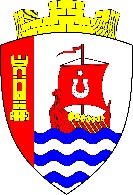 МУНИЦИПАЛЬНОЕ ОБРАЗОВАНИЕ«СВЕРДЛОВСКОЕ ГОРОДСКОЕ ПОСЕЛЕНИЕ»ВСВОЛОЖСКОГО МУНИЦИПАЛЬНОГО РАЙОНАЛЕНИНГРАДСКОЙ ОБЛАСТИСОВЕТ ДЕПУТАТОВРЕШЕНИЕ«     »               2019 года   №                                                    городской поселок имени Свердлова	В соответствии с Бюджетным кодексом Российской Федерации, Федеральным законом от 06 октября 2013 года № 131-ФЗ «Об общих принципах организации местного самоуправления в российской Федерации», Положением о бюджетном процессе в МО «Свердловское городское поселение», утвержденным решением совета депутатов муниципального образования «Свердловское городское поселение» Всеволожского муниципального района Ленинградской области от 29 августа 2017 года № 36, руководствуясь Уставом муниципального образования «Свердловское городское поселение» Всеволожского муниципального района Ленинградской области, совет депутатов муниципального образования «Свердловское городское поселение» Всеволожского муниципального района Ленинградской области (далее – совет депутатов) РЕШИЛ: Принять за основу проект бюджета муниципального образования «Свердловское городское поселение» Всеволожского муниципального района Ленинградской области (далее – бюджет МО «Свердловское городское поселение») на 2019 год и плановый период 2020 и 2021 годов:Статья 1. Основные характеристики бюджета МО «Свердловское городское поселение» на 2019 год и плановый период 2020 и 2021 годов1) Утвердить основные характеристики бюджета МО «Свердловское городское поселение» на 2019 год:- прогнозируемый общий объем доходов бюджета МО «Свердловское городское поселение» в размере: 352 476,2 тыс. руб.;- общий объем расходов бюджета МО «Свердловское городское поселение» в размере: 431 308,7 тыс. руб.;- прогнозируемый дефицит бюджета МО «Свердловское городское поселение» в размере: 78 832,5 тыс. руб.2) Утвердить основные характеристики бюджета МО «Свердловское городское поселение» на плановый период 2020 и 2021 годов:- прогнозируемый общий объем доходов бюджета МО «Свердловское городское поселение» на 2020 год в размере 348 656,5 тыс. руб. и на 2021 год в размере 284 383,6 тыс. руб.;- общий объем расходов бюджета МО «Свердловское городское поселение» на 2020 год в размере 371 424,4 тыс. руб. и на 2021 год в размере 294 154,7 тыс. руб.,  в том  числе общий объем  условно утверждаемых расходов на 2020год 9 126,4 тыс. руб. и на 2021 год 7 301,5 тыс. руб.;- прогнозируемый дефицит бюджета МО «Свердловское городское поселение» на 2020 год в размере 22 767,9 тыс. руб. и на 2021 год в размере 9 771,1 тыс. руб.3) Утвердить источники внутреннего финансирования дефицита бюджета МО «Свердловское городское поселение» на 2019 год согласно приложению № 1 к настоящему решению.4) Утвердить источники внутреннего финансирования дефицита бюджета МО «Свердловское городское поселение» на плановый период 2020 и 2021 годов согласно приложению № 2 к настоящему решению.5) Утвердить объем резервного фонда администрации МО «Свердловское городское поселение»:- на 2019 год в размере 1 000,0 тыс. руб.;- на 2020 год в размере 1 000,0 тыс. руб.;- на 2021 год в размере 1 000,0 тыс. руб.;Статья 2. Доходы бюджета МО «Свердловское городское поселение» на 2019 год и плановый период 2020 и 2021 годов 1) Утвердить в пределах общего объема доходов бюджета МО «Свердловское городское поселение», установленного статьей 1 настоящего решения, прогнозируемые поступления доходов на 2019 год согласно приложению № 3, прогнозируемые поступления доходов на плановый период 2020 и 2021 годов согласно приложению № 4 к настоящему решению.2) Утвердить в пределах общего объема доходов бюджета МО «Свердловское городское поселение», установленного статьей 1 настоящего решения, безвозмездные поступления на 2019 год согласно приложению № 5 к настоящему решению, безвозмездные поступления на плановый период 2020 и 2021 годов согласно приложению № 6 к настоящему решению.Статья 3. Бюджетные ассигнования бюджета МО «Свердловское городское поселение» на 2019 год и плановый период 2020 и 2021 годов Утвердить в пределах общего объема расходов, установленного статьей 1 настоящего решения:1) распределение бюджетных ассигнований по разделам, подразделам, целевым статьям (муниципальным программам и непрограммным направлениям деятельности), группам и подгруппам видов расходов классификации расходов бюджетов на 2019 год согласно приложению № 7 к настоящему решению, на плановый период 2020 и 2021 годов согласно приложению № 8 к настоящему решению;2) ведомственную структуру расходов бюджета МО «Свердловское городское поселение» на 2019 год согласно приложению № 9 к настоящему решению, на плановый период 2020 и 2021 годов согласно приложению № 10 к настоящему решению;3) распределение бюджетных ассигнований по целевым статьям (муниципальным программам и непрограммным направлениям деятельности), группам и подгруппам видов расходов, разделам, подразделам классификации расходов бюджета МО «Свердловское городское поселение» на 2019 год согласно приложению № 11 к настоящему решению, на плановый период 2020 и 2021 годов согласно приложению № 12 к настоящему решению.Статья 4. Перечень кодов доходов бюджета МО «Свердловское городское поселение» и главные администраторы источников финансирования дефицита бюджета МО «Свердловское городское поселение».1)   Утвердить перечень главных администраторов источников внутреннего финансирования дефицита бюджета МО «Свердловское городское поселение» согласно приложению № 13 к настоящему решению.2)   Утвердить перечень кодов доходов бюджета МО «Свердловское городское поселение» согласно приложению № 14 к настоящему решению.3)   Утвердить перечень распорядителей и получателей бюджетных средств муниципального образования «Свердловское городское поселение» согласно приложению № 15 к настоящему решению.4)   Утвердить главного администратора доходов бюджетных средств муниципального образования «Свердловское городское поселение» согласно приложению № 16 к настоящему решению.Статья 5.  Особенности исполнения бюджета МО «Свердловское городское поселение».Предоставить право администрации МО «Свердловское городское поселение» вносить изменения в сводную бюджетную роспись с последующим вынесением на утверждение советом депутатов на средства:1) Передачи полномочий на финансирование отдельных учреждений, мероприятий или расходов.2) Передачи в порядке и по основаниям, предусмотренным законодательством Ленинградской области, средств областного бюджета.3) Передачи части полномочий органов местного самоуправления муниципального образования «Свердловское городское поселение» Всеволожского муниципального района Ленинградской области администрации муниципального образования «Всеволожский муниципальный район» Ленинградской области.4) Передачи части полномочий муниципального образования «Всеволожский муниципальный район» Ленинградской области администрации муниципального образования «Свердловское городское поселение» Всеволожского муниципального района Ленинградской области.5) Резервного фонда администрации муниципального образования «Свердловское городское поселение» Всеволожского муниципального района Ленинградской области.6)   Дополнительных доходов бюджета и экономии по отдельным статьям экономической классификации расходов бюджета муниципального образования «Свердловское городское поселение» Всеволожского муниципального района Ленинградской области.Статья 6. Особенности установления отдельных расходных обязательств и использования бюджетных ассигнований по обеспечению деятельности органов местного самоуправления муниципального образования «Свердловское городское поселение».Утвердить расходы на обеспечение деятельности совета депутатов МО «Свердловское городское поселение»:- на 2019 год в размере 9 700,0 тыс. руб.;- на 2020 год в размере 9 610,0 тыс. руб.;- на 2021 год в размере 9 610,0 тыс. руб.2) Утвердить расходы на обеспечение деятельности администрации МО «Свердловское городское поселение»:- на 2019 год в размере 67 458,8 тыс. руб.;- на 2020 год в размере 66 258,8 тыс. руб.;- на 2021 год в размере 66 258,8 тыс. руб.3) Установить, что для расчета должностных окладов работников муниципальных учреждений, финансируемых из бюджета МО «Свердловское городское поселение», за календарный месяц или выполнения установленной нормы труда, с 1 января 2019 года принимается расчетная величина в размере 9 555,0 рублей.4) Утвердить размер индексации месячных должностных окладов и ежемесячных надбавок к должностному окладу в соответствии с присвоенным классным чином лиц, замещающих муниципальные должности на постоянной основе, муниципальных служащих и работников, замещающих должности, не являющиеся должностями муниципальной службы, в 1,04 раза с 1 января 2019 года.2. Настоящее решение вступает в силу со дня его официального опубликования.3. Настоящее решение подлежит официальному опубликованию в газете «Всеволожские вести» (приложение «Невский берег») и размещению на официальном представительстве муниципального образования «Свердловское городское поселение» Всеволожского муниципального района Ленинградской области в информационно – телекоммуникационной сети «Интернет» по адресу: www.sverdlovo-adm.ru.4. Контроль за исполнением настоящего решения возложить на постоянную комиссию совета депутатов по экономическому развитию, бюджету, инвестициям и налогам.Глава МО «Свердловское городское поселение»                    М.М. КузнецоваПРОЕКТ РЕШЕНИЯО проекте бюджета муниципального образования «Свердловское городское поселение» Всеволожского муниципального района Ленинградской области на 2019 год и плановый период 2020 и 2021 годовПриложение № 1
к решению совета депутатов МО 
«Свердловское городское поселение» 
от «____» ___________ № _____Приложение № 1
к решению совета депутатов МО 
«Свердловское городское поселение» 
от «____» ___________ № _____Приложение № 1
к решению совета депутатов МО 
«Свердловское городское поселение» 
от «____» ___________ № _____Источники внутреннего финансирования дефицита бюджета МО 
«Свердловское городское поселение» на 2019 годИсточники внутреннего финансирования дефицита бюджета МО 
«Свердловское городское поселение» на 2019 годИсточники внутреннего финансирования дефицита бюджета МО 
«Свердловское городское поселение» на 2019 годКодНаименованиеСумма
(тыс. руб.)01 00 00 00 00 0000 000Остатки средств бюджетов78 832,501 05 02 01 13 0000 510Увеличение прочих остатков денежных средств бюджетов городских поселений78 832,5Всего источников внутреннего финансирования78 832,5Приложение № 2
к решению совета депутатов МО 
«Свердловское городское поселение» 
от «____» ___________ № _____Приложение № 2
к решению совета депутатов МО 
«Свердловское городское поселение» 
от «____» ___________ № _____Приложение № 2
к решению совета депутатов МО 
«Свердловское городское поселение» 
от «____» ___________ № _____Приложение № 2
к решению совета депутатов МО 
«Свердловское городское поселение» 
от «____» ___________ № _____Источники внутреннего финансирования дефицита бюджета МО 
«Свердловское городское поселение» на 2020 - 2021 годИсточники внутреннего финансирования дефицита бюджета МО 
«Свердловское городское поселение» на 2020 - 2021 годИсточники внутреннего финансирования дефицита бюджета МО 
«Свердловское городское поселение» на 2020 - 2021 годИсточники внутреннего финансирования дефицита бюджета МО 
«Свердловское городское поселение» на 2020 - 2021 годКодНаименование2020 год                                     Сумма
(тыс. руб.)2021 год                                       Сумма
(тыс. руб.)01 00 00 00 00 0000 000Остатки средств бюджетов22 767,99 771,101 05 02 01 13 0000 510Увеличение прочих остатков денежных средств бюджетов городских поселений22 767,99 771,1Всего источников внутреннего финансирования22 767,99 771,1Приложение № 4
к решению совета депутатов МО 
«Свердловское городское поселение» 
от «____» ___________ № _____Приложение № 4
к решению совета депутатов МО 
«Свердловское городское поселение» 
от «____» ___________ № _____Приложение № 4
к решению совета депутатов МО 
«Свердловское городское поселение» 
от «____» ___________ № _____Приложение № 4
к решению совета депутатов МО 
«Свердловское городское поселение» 
от «____» ___________ № _____Прогнозируемые поступления доходов в бюджет
МО «Свердловское  городское поселение» на 2020-2021 годыПрогнозируемые поступления доходов в бюджет
МО «Свердловское  городское поселение» на 2020-2021 годыПрогнозируемые поступления доходов в бюджет
МО «Свердловское  городское поселение» на 2020-2021 годыПрогнозируемые поступления доходов в бюджет
МО «Свердловское  городское поселение» на 2020-2021 годыКодНаименование2020 год                     Сумма
(тыс. руб.)2021 год                        Сумма
(тыс. руб.)1 00 00000 00 0000 000НАЛОГОВЫЕ И НЕНАЛОГОВЫЕ ДОХОДЫ339 038,8279 038,81 01 00000 00 0000 000Налоги на прибыль, доходы160 000,0140 000,0 1 01 02000 01 0000 110Налог на доходы физических лиц160 000,0140 000,01 03 00000 00 0000 000Налоги на товары (работы, услуги), реализуемые  на  территории   Российской  Федерации3 000,03 000,01 03 02000 01 0000 110Акцизы по подакцизным товарам (продукции), производимые на территории Российской Федерации 3 000,03 000,0 1 05 00000 00 0000 000Налоги на совокупный доход 6 000,06 000,0 1 05 03000 00 0000 110ЕСХН6 000,06 000,0 1 06 00000 00 0000 000Налоги на имущество145 000,0105 000,01 06 01000 13 0000 110Налог на имущество физических лиц, зачисляемый в бюджеты поселений5 000,05 000,01 06 06000 13 0000 110Земельный налог140 000,0100 000,0ИТОГО НАЛОГОВЫЕ ДОХОДЫИТОГО НАЛОГОВЫЕ ДОХОДЫ314 000,0254 000,01 11 00000 00 0000 000Доходы от использования имущества, находящегося в государственной и муниципальной собственности12 300,012 300,01 11 05013 13 0000 120Доходы, получаемые в виде арендной платы за земельные участки, государственная собственность на которые не разграничена и которые расположены в границах городских поселений, а также средства от продажи права на заключение договоров аренды указанных земельных участков10 000,010 000,01 11 05075 13 0000 120Доходы от сдачи в аренду имущества, составляющего казну городских поселений (за исключением земельных участков)2 300,02 300,01 13 00000 00 0000 000Доходы от оказания платных услуг и компенсации затрат государства688,8688,81 13 01995 13 0000 130Прочие доходы от оказания платных услуг (работ) получателями средств бюджетов городских поселений688,8688,81 14 00000 00 0000 000Доходы от продажи материальных и нематериальных активов12 000,012 000,01 14 06013 13 0000 430Доходы от продажи земельных участков, государственная собственность на которые не разграничена и которые расположены в границах городских поселений12 000,012 000,01 17 00000 00 0000 000Прочие неналоговые доходы50,050,01 17 05050 13 0000 180Прочие неналоговые доходы бюджетов городских поселений50,050,0ИТОГО НЕНАЛОГОВЫЕ ДОХОДЫИТОГО НЕНАЛОГОВЫЕ ДОХОДЫ25 038,825 038,82 00 00000 00 0000 000БЕЗВОЗМЕЗДНЫЕ ПОСТУПЛЕНИЯ9 617,75 344,82 02 35118 13 0000 150Субвенции бюджетам городских поселений на осуществление первичного воинского учета на территориях, где отсутствуют военные комиссариаты562,8582,92 02 20077 13 0000 150Субсидии на бюджетные инвестиции в объектыкапитального строительства объектов газификации (в том числе проектно-изыскательские работы) собственности муниципальных образований4 293,00,02 02 30024 13 0000 150Субвенции бюджетам поселений на выполнение передаваемых полномочий субъектов Российской Федерации7,17,1 2 02 29999 13 0000 150 Прочие субсидии бюджетам городских поселений4 754,84 754,8ВСЕГО ДОХОДОВВСЕГО ДОХОДОВ348 656,5284 383,6Приложение № 5
к решению совета депутатов МО 
«Свердловское городское поселение» 
от «____» ___________ № _____Приложение № 5
к решению совета депутатов МО 
«Свердловское городское поселение» 
от «____» ___________ № _____Приложение № 5
к решению совета депутатов МО 
«Свердловское городское поселение» 
от «____» ___________ № _____Безвозмездные поступления, 
планируемые к поступлению из других бюджетов бюджетной системы Российской Федерации в бюджет МО «Свердловское городское поселение» в 2019 годуБезвозмездные поступления, 
планируемые к поступлению из других бюджетов бюджетной системы Российской Федерации в бюджет МО «Свердловское городское поселение» в 2019 годуБезвозмездные поступления, 
планируемые к поступлению из других бюджетов бюджетной системы Российской Федерации в бюджет МО «Свердловское городское поселение» в 2019 годуКод бюджетной классификацииИсточники доходовСумма
(тыс. руб.)2.02.35118.13.0000.150Субвенции бюджетам городских поселений на осуществление первичного воинского учета на территориях, где отсутствуют военные комиссариаты492,52.02.20216.13.0000.150Субсидии бюджетам городских поселений на осуществление дорожной деятельности в отношении автомобильных дорог общего пользования, а также капитального ремонта и ремонта дворовых территорий многоквартирных домов, проездов к дворовым территориям многоквартирных домов населенных пунктов1 508,42.02.20216.13.0000.150Субсидии на бюджетные инвестиции в объектыкапитального строительства объектов газификации (в том числе проектно-изыскательские работы) собственности муниципальных образований4 617,02.02.30024.13.0000.150Субвенции бюджетам поселений на выполнение передаваемых полномочий субъектов Российской Федерации7,12.02.29999.13.0000.150Прочие субсидии бюджетам городских поселений6 812,4Всего безвозмездных поступлений:Всего безвозмездных поступлений:13 437,4Приложение № 6
к решению совета депутатов МО 
«Свердловское городское поселение» 
от «____» ___________ № _____Приложение № 6
к решению совета депутатов МО 
«Свердловское городское поселение» 
от «____» ___________ № _____Приложение № 6
к решению совета депутатов МО 
«Свердловское городское поселение» 
от «____» ___________ № _____Приложение № 6
к решению совета депутатов МО 
«Свердловское городское поселение» 
от «____» ___________ № _____Безвозмездные поступления, 
планируемые к поступлению из других бюджетов бюджетной системы Российской Федерации                                                                                 в бюджет МО «Свердловское городское поселение» на 2020-2021 годыБезвозмездные поступления, 
планируемые к поступлению из других бюджетов бюджетной системы Российской Федерации                                                                                 в бюджет МО «Свердловское городское поселение» на 2020-2021 годыБезвозмездные поступления, 
планируемые к поступлению из других бюджетов бюджетной системы Российской Федерации                                                                                 в бюджет МО «Свердловское городское поселение» на 2020-2021 годыБезвозмездные поступления, 
планируемые к поступлению из других бюджетов бюджетной системы Российской Федерации                                                                                 в бюджет МО «Свердловское городское поселение» на 2020-2021 годыКод бюджетной классификацииИсточники доходов2020 год               Сумма
(тыс. руб.)2021 год                Сумма
(тыс. руб.)2.02.35118.13.0000.150Субвенции бюджетам городских поселений на осуществление первичного воинского учета на территориях, где отсутствуют военные комиссариаты562,8582,92.02.20216.13.0000.150Субсидии бюджетам городских поселений на осуществление дорожной деятельности в отношении автомобильных дорог общего пользования, а также капитального ремонта и ремонта дворовых территорий многоквартирных домов, проездов к дворовым территориям многоквартирных домов населенных пунктов4 293,00,02.02.30024.13.0000.150Субвенции бюджетам поселений на выполнение передаваемых полномочий субъектов Российской Федерации7,17,12.02.29999.13.0000.150Прочие субсидии бюджетам городских поселений4 754,84 754,8Всего безвозмездных поступлений:Всего безвозмездных поступлений:9 617,75 344,8Приложение № 7
к решению совета депутатов МО 
«Свердловское городское поселение» 
от «____» ___________ № _____Приложение № 7
к решению совета депутатов МО 
«Свердловское городское поселение» 
от «____» ___________ № _____Приложение № 7
к решению совета депутатов МО 
«Свердловское городское поселение» 
от «____» ___________ № _____Приложение № 7
к решению совета депутатов МО 
«Свердловское городское поселение» 
от «____» ___________ № _____Приложение № 7
к решению совета депутатов МО 
«Свердловское городское поселение» 
от «____» ___________ № _____Приложение № 7
к решению совета депутатов МО 
«Свердловское городское поселение» 
от «____» ___________ № _____РАСПРЕДЕЛЕНИЕ
бюджетных ассигнований по разделам, подразделам, целевым статьям (муниципальным программам МО «Свердловское городское поселение» Ленинградской области и непрограммным направлениям деятельности), группам и подгруппам видов расходов классификации расходов бюджетов на 2019 годРАСПРЕДЕЛЕНИЕ
бюджетных ассигнований по разделам, подразделам, целевым статьям (муниципальным программам МО «Свердловское городское поселение» Ленинградской области и непрограммным направлениям деятельности), группам и подгруппам видов расходов классификации расходов бюджетов на 2019 годРАСПРЕДЕЛЕНИЕ
бюджетных ассигнований по разделам, подразделам, целевым статьям (муниципальным программам МО «Свердловское городское поселение» Ленинградской области и непрограммным направлениям деятельности), группам и подгруппам видов расходов классификации расходов бюджетов на 2019 годРАСПРЕДЕЛЕНИЕ
бюджетных ассигнований по разделам, подразделам, целевым статьям (муниципальным программам МО «Свердловское городское поселение» Ленинградской области и непрограммным направлениям деятельности), группам и подгруппам видов расходов классификации расходов бюджетов на 2019 годРАСПРЕДЕЛЕНИЕ
бюджетных ассигнований по разделам, подразделам, целевым статьям (муниципальным программам МО «Свердловское городское поселение» Ленинградской области и непрограммным направлениям деятельности), группам и подгруппам видов расходов классификации расходов бюджетов на 2019 годРАСПРЕДЕЛЕНИЕ
бюджетных ассигнований по разделам, подразделам, целевым статьям (муниципальным программам МО «Свердловское городское поселение» Ленинградской области и непрограммным направлениям деятельности), группам и подгруппам видов расходов классификации расходов бюджетов на 2019 годНаименование Код разделаКод подразделаКод целевой статьиКод вида расхода2019                  Сумма 
(тыс. руб.)Общегосударственные вопросы010077 158,8Совет депутатов МО «Свердловское городское поселение»01009 700,0Обеспечение деятельности органов местного самоуправления010282 0 00 000002 960,0Обеспечение деятельности высшего должностного лица муниципального образования010282 1 00 000002 960,0Непрограммные расходы представительного органа муниципального образования010282 1 01 000002 960,0Расходы на выплаты главе муниципального образования в рамках непрограммных расходов представительного органа муниципального образования010282 1 01 021302 960,0Расходы на выплаты персоналу государственных (муниципальных) органов010282 1 01 021301202 960,0Функционирование законодательных (представительных) органов государственной власти и представительных органов муниципальных образований010382 2 00 000002 700,0Непрограммные расходы представительного органа муниципального образования010382 2 01 000002 700,0Расходы на выплаты депутатам представительного органа муниципального образования в рамках непрограммных расходов представительного органа муниципального образования010382 2 01 021202 700,0Расходы на выплаты персоналу государственных (муниципальных) органов010382 2 01 021201202 700,0Обеспечение деятельности центрального аппарата представительного органа муниципального образования010382 3 00 000004 040,0Непрограммные расходы 010382 3 01 000003 940,0Расходы на выплаты центральному аппарату в рамках непрограммных расходов представительного органа муниципального образования010382 3 01 021403 610,0Расходы на выплаты персоналу государственных (муниципальных) органов010382 3 01 021401203 610,0Расходы на обеспечение функций центрального аппарата представительного органа муниципального образования010382 3 01 02150330,0Иные закупки товаров, работ и услуг для обеспечения государственных (муниципальных) нужд010382 3 01 02150240310,0Уплата налогов, сборов и иных платежей010382 3 01 0215085020,0Безвозмездные перечисления бюджетам010382 3 01 02110100,0Иные межбюджетные трансферты010382 3 01 02110540100,0Администрация МО «Свердловское городское поселение»010067 458,8Обеспечение деятельности аппаратов местных администраций010482 0 00 0000065 258,8Непрограммные расходы администрации муниципального образования в сфере общегосударственных вопросов010482 4 01 0000061 135,0Расходы на выплаты центральному аппарату в рамках непрограммных расходов местных администраций муниципального образования010482 4 01 0114051 600,0Расходы на выплаты персоналу государственных (муниципальных) органов010482 4 01 0114012051 600,0Функционирование центрального аппарата местных администраций муниципального образования010482 4 01 011509 535,0Иные закупки товаров, работ и услуг для обеспечения государственных (муниципальных) нужд010482 4 01 011502409 435,0Уплата налогов, сборов и иных платежей010482 4 01 01150850100,0Обеспечение деятельности главы администрации010482 5 00 000003 385,0Непрограммные расходы010482 5 01 000003 385,0Расходы на выплаты главе администрации муниципального образования в рамках непрограммных расходов местных администраций муниципального образования010482 5 01 012803 385,0Расходы на выплаты персоналу государственных (муниципальных) органов010482 5 01 012801203 385,0Передача полномочий010482 6 00 00000738,8Непрограммные расходы010482 6 01 00000738,8Безвозмездные перечисления бюджетам (передача отдельных бюджетных полномочий)010482 6 01 01010738,8Иные межбюджетные трансферты010482 6 01 01010540738,8Обеспечение проведения выборов и референдумов01071 200,0Расходы на обеспечение мероприятий по проведению выборов010782 4 00 000001 200,0Иные закупки товаров, работ и услуг для обеспечения государственных (муниципальных) нужд010782 4 02 011502401 200,0Резервный фонд администрации муниципального образования в рамках расходов органов местного самоуправления 011182 7 00 000001 000,0Резервные фонды местных администраций011182 7 01 000001 000,0Резервные средства011182 7 01 010208701 000,0Другие общегосударственные вопросы011382 8 00 0000035 162,0Непрограммные расходы011382 8 01 0000034 462,0Обеспечение деятельности муниципальных казенных учреждений в рамках расходов органов местного самоуправления 011382 8 01 0116013 135,0Расходы на выплаты персоналу казенных учреждений011382 8 01 0116011012 350,0Иные закупки товаров, работ и услуг для обеспечения государственных (муниципальных) нужд011382 8 01 01160240781,0Уплата налогов, сборов и иных платежей011382 8 01 011608504,0Реализация государственных функций, связанных с общегосударственным управлением011382 8 01 0104021 327,0Иные закупки товаров, работ и услуг для обеспечения государственных (муниципальных) нужд011382 8 01 010402401 000,0Бюджетные инвестиции011382 8 01 0104041020 300,0Уплата налогов, сборов и иных платежей011382 8 01 0104085027,0Программные расходы0113700,0МП «Развитие межмуниципального, межконфессионального и международного сотрудничества МО «Свердловское городское поселение» на 2019 - 2021 годы»011383 8 00 00000100,0Основное мероприятие по развитию межмуниципального, межконфессионального и международного сотрудничества муниципального образования011383 8 01 00000100,0Расходы, связанные с выполнением ОМСУ своих полномочий011383 8 01 01040100,0Иные закупки товаров, работ и услуг для обеспечения государственных (муниципальных) нужд011383 8 01 01040240100,0МП "Развитие муниципальной службы                                                    МО «Свердловское городское поселение                                                на 2019-2021 годы"011383 8 01 01050600,0Основное мероприятие по развитию муниципальной службы в муниципальном образовании011383 8 01 01050600,0Расходы, связанные с развитием муниципальной службы011383 8 01 01050600,0Иные закупки товаров, работ и услуг для обеспечения государственных (муниципальных) нужд011383 8 01 01050240600,0Национальная оборона0200556,5Мобилизационная и вневойсковая подготовка0203556,5Непрограммные расходы администрации муниципального образования по мобилизационной и вневойсковой подготовке020382 9 01 00000556,5Осуществление первичного воинского учета на территориях, где отсутствуют военные комиссариаты020382 9 01 51180556,5Расходы на выплаты персоналу государственных (муниципальных) органов020382 9 01 51180120556,5Национальная безопасность и правоохранительная деятельность030016 317,6Защита населения и территории от чрезвычайных ситуаций природного и техногенного характера, гражданская оборона03099 400,0МП «Безопасный город» МО «Свердловское городское поселение» на 2019-2021 годы»030971 0 00 000009 400,0Раздел «Обеспечение первичных мер пожарной безопасности» 030971 1 00 000001 500,0Основное мероприятие по обеспечению пожарной безопасности030971 1 01 000001 500,0Расходы на обеспечение мероприятия по пожарной безопасности030971 1 01 421801 500,0Иные закупки товаров, работ и услуг для обеспечения государственных (муниципальных) нужд030971 1 01 421802401 500,0Раздел "Организация и осуществление мероприятий по гражданской обороне, защите населения и территории от чрезвычайных ситуаций природного и техногенного характера"030971 2 00 000004 200,0Основное мероприятие по защите территорий от чрезвычайных ситуаций030971 2 01 000003 700,0Расходы на защиту территорий от чрезвычайных ситуаций030971 2 01 032203 700,0Иные закупки товаров, работ и услуг для обеспечения государственных (муниципальных) нужд030971 2 01 032202403 700,0Основное мероприятие по гражданской обороне030971 2 02 00000500,0Расходы на обеспечение мероприятий по гражданской обороне030971 2 02 03219500,0Иные закупки товаров, работ и услуг для обеспечения государственных (муниципальных) нужд030971 2 02 03219240500,0Раздел "Осуществление мероприятий по обеспечению безопасности людей на водных объектах, охране их жизни и здоровья"030971 3 00 0000050,0Основное мероприятие по обеспечению безопасности людей на водных объектах, охране их жизни и здоровья030971 3 01 0000050,0Расходы на обеспечение безопасности людей на водных объектах, охране их жизни и здоровья030971 3 01 4229050,0Иные закупки товаров, работ и услуг для обеспечения государственных (муниципальных) нужд030971 3 01 4229024050,0Раздел "Участие в профилактике терроризма и экстремизма"030971 3 00 000003 650,0Основное мероприятие по профилактике терроризма и экстремизма030971 3 01 000003 050,0Расходы на профилактику терроризма и экстремизма030971 3 01 421903 050,0Иные закупки товаров, работ и услуг для обеспечения государственных (муниципальных) нужд030971 3 01 421902403 050,0Организация деятельности добровольной народной дружины по охране общественного порядка030971 3 02 00000600,0Выплата денежной премии (денежного поощрения) народному дружиннику за активное содействие в осуществлении охраны общественного порядка на территории МО "Свердловское городское поселение".030971 3 02 42190600,0Специальные расходы030971 3 02 42190880600,0Непрограммные расходы03146 917,6Другие вопросы в области национальной безопасности и правоохранительной деятельности031482 8 01 713407,1Выполнение государственных полномочий в сфере административных правонарушений031482 8 01 713407,1Иные закупки товаров, работ и услуг для обеспечения государственных (муниципальных) нужд031482 8 01 713402407,1Обеспечение деятельности муниципальных казенных учреждений в рамках расходов органов местного самоуправления 031482 9 02 011506 910,5Другие вопросы в области национальной безопасности и правоохранительной деятельности031482 9 02 011506 910,5Расходы на выплаты персоналу казенных учреждений031482 9 02 011501106 354,5Иные закупки товаров, работ и услуг для обеспечения государственных (муниципальных) нужд031482 9 02 01150240536,0Уплата налогов, сборов и иных платежей031482 9 02 0115085020,0Национальная экономика040043 108,4Дорожное хозяйство (дорожные фонды)040937 008,4МП «Совершенствование и развитие автомобильных дорог общего пользования местного значения, дворовых территорий многоквартирных домов, проездов к дворовым территориям многоквартирных домов МО «Свердловское городское поселение» на 2019-2021 годы»040972 0 00 0000032 008,4Основное мероприятие по развитию улично-дорожной сети040972 0 01 0000032 008,4Расходы на содержание автомобильных дорог и инженерных сооружений на них в границах городских округов и поселений в рамках благоустройства040972 0 01 4002028 500,0Иные закупки товаров, работ и услуг для обеспечения государственных (муниципальных) нужд040972 0 01 4002024028 500,0Субсидии на капитальный ремонт и ремонт автомобильных дорог общего пользования040972 0 01 S01401 508,4Прочая закупка товаров, работ и услуг для обеспечения государственных (муниципальных) нужд040972 0 01 S01402401 508,4Софинансирование при получении субсидий по условиям региональной программы по ремонту автомобильных дорог общего пользования местного значения, дворовых территорий многоквартирных домов, проездов к дворовым территориям многоквартирных домов040972 0 01 S01402 000,0Иные закупки товаров, работ и услуг для обеспечения государственных (муниципальных) нужд040972 0 01 S01402402 000,0МП «Обеспечение безопасности дорожного движения на территории МО «Свердловское городское поселение» на 2019-2021 годы»040973 0 00 000005 000,0Основное мероприятие на обеспечение безопасности дорожного движения040973 0 01 000005 000,0Расходы на обеспечение безопасности дорожного движения040973 0 01 402202405 000,0Другие вопросы в области национальной экономики04126 100,0МП «Имущественная политика и развитие градостроительства в МО «Свердловское городское поселение» на 2019-2021 годы»041274 0 00 000006 100,0«Мероприятия по землеустройству, землепользованию и муниципальному имуществу в МО «Свердловское городское поселение» на 2019-2021 годы»041274 1 00 000006 100,0Основное мероприятие землеустройству и землепользованию041274 1 01 000006 100,0Расходы по землеустройству и землепользованию041274 1 01 413906 100,0Иные закупки товаров, работ и услуг для обеспечения государственных (муниципальных) нужд041274 1 01 413902406 100,0Жилищно-коммунальное хозяйство и благоустройство0500209 527,2Жилищное хозяйство05017 413,0МП «Развитие жилищно-коммунального хозяйства МО «Свердловское городское поселение» на 2019-2021 годы»050176 0 00 000007 413,0Подпрограмма «Содержание и ремонт жилищного фонда МО «Свердловское городское поселение»050176 1 00 000007 413,0Основное мероприятие по содержанию и ремонту жилого фонда050176 1 01 000007 413,0Расходы по долевому участию муниципалитета, как собственника жилых помещений, в оплате капитального ремонта общего имущества многоквартирных домов050176 1 01 424202 413,0Иные закупки товаров, работ и услуг для обеспечения государственных (муниципальных) нужд050176 1 01 424202402 413,0Расходы на мероприятия в области жилищного хозяйства050176 1 01 424304 000,0Иные закупки товаров, работ и услуг для обеспечения государственных (муниципальных) нужд050176 1 01 424302404 000,0Расходы на содержание и коммунальные услуги незаселенного муниципального жилищного фонда050176 1 01 42440500,0Субсидии на возмещение недополученных доходов и (или) возмещение фактически понесенных затрат в связи с производством (реализацией) товаров, выполнением работ, оказанием услуг050176 1 01 42440810500,0Текущие расходы в сфере жилищного хозяйства 050176 1 01 42480500,0Иные закупки товаров, работ и услуг для обеспечения государственных (муниципальных) нужд050176 1 01 42480240500,0Коммунальное хозяйство050294 747,6МП «Развитие жилищно-коммунального хозяйства МО «Свердловское городское поселение» на 2019-2021 годы»050277 0 00 0000090 747,6Подпрограмма «Развитие коммунальной инфраструктуры МО «Свердловское городское поселение»050277 1 00 0000090 747,6Основное мероприятие в сфере коммунального хозяйства050277 1 01 0000089 264,0Расходы на мероприятие в сфере коммунального хозяйства050277 1 01 4251076 647,0Иные закупки товаров, работ и услуг для обеспечения государственных (муниципальных) нужд050277 1 01 4251024076 647,0Бюджетные инвестиции в объекты капитального строительства объектов газификации (в том числе проектно-изыскательские работы) 050277 1 01 S02004 617,0Бюджетные инвестиции050277 1 01 S02004104 617,0Cофинансирование в объекты  капитального строительства объектов газификации (в том числе проектно-изыскательские работы) 050277 1 02 S02001 483,6Бюджетные инвестиции050277 1 02 S02004101 483,6Капитальные вложения в объекты государственной (муниципальной) собственности050277 1 01 425108 000,0Бюджетные инвестиции050277 1 01 425104108 000,0МП «Энергосбережение и повышение энергетической эффективности в сфере жилищно-коммунального хозяйства МО «Свердловское городское поселение» в 2019- 2021 годах»050278 0 00 000004 000,0Основное мероприятие по энергосбережению и повышению энергетической эффективности в сфере жилищно-коммунального хозяйства050278 0 01 000004 000,0Расходы на мероприятие по энергоснабжению и повышению энергетической эффективности050278 0 01 425204 000,0Субсидии (гранты в форме субсидий) на финансовое обеспечение затрат в связи с производством (реализацией товаров), выполнением работ, оказанием услуг, порядком (правилами) предоставления которых установлено требование о последующем подтверждении их использования в соответствии с условиями и (или) целями предоставления050278 0 01 425208104 000,0Благоустройство0503107 366,5МП «Комплексное благоустройство территории МО «Свердловское городское поселение» на 2019- 2021 годы»050379 0 00 00000104 050,0Основное мероприятие по комплексному благоустройству территории050379 0 01 00000104 050,0Расходы, связанные с благоустройством поселений050379 0 01 4305099 550,0Иные закупки товаров, работ и услуг для обеспечения государственных (муниципальных) нужд050379 0 01 4305024099 550,0Расходы на мероприятия по уличному освещению050379 0 01 430104 500,0Иные закупки товаров, работ и услуг для обеспечения государственных (муниципальных) нужд050379 0 01 430102404 500,0МП «Развитие части территории муниципального образования «Свердловское городское поселение» Всеволожского муниципального района Ленинградской области на 2019 год»050380 0 00 00000171,9Основное мероприятие по развитию части территории муниципального образования050380 0 02 00000171,9Расходы, связанные с выполнением ОМСУ своих полномочий050380 0 02 S0880171,9Иные закупки товаров, работ и услуг для обеспечения государственных (муниципальных) нужд050380 0 02 S0880240171,9МП "Содействие участию населения в осуществлении местного самоуправления в иных формах на территориях административных центров МО "Свердловское городское поселение" Всеволожского муниципального района Ленинградской области на 2019 год"050380 1 00 000003 144,6субсидии на реализацию областного  от 15.01.2018 №3-оз "О содействии участию населения в осуществлении местного самоуправления в иных формах на территориях административных центров и городских поселков муниципальных образований Ленинградской области"050380 1 01 S46602 057,6Иные закупки товаров, работ и услуг для обеспечения государственных (муниципальных) нужд050380 1 01 S46602402 057,6Основное мероприятие по развитию иных форм местного самоуправления на части территории муниципального образования050380 1 02 000001 087,0Расходы, связанные с выполнением ОМСУ своих полномочий050380 1 02 S46601 087,0Иные закупки товаров, работ и услуг для обеспечения государственных (муниципальных) нужд050380 1 02 S46602401 087,00бразование07003 560,0МП «Спорт и молодёжная политика МО «Свердловское городское поселение» на 2019-2021 годы»070781 0 00 000003 560,0Подпрограмма «Молодёжная политика и оздоровление детей» в МО «Свердловское городское поселение» на 2019-2021 годы»070781 1 00 000003 560,0Основное мероприятие по молодежной политике и оздоровлению детей070781 1 01 000003 560,0Расходы на организационно-воспитательную работу с молодежью070781 1 01 443103 560,0Иные закупки товаров, работ и услуг для обеспечения государственных (муниципальных) нужд070781 1 01 443102403 560,0Культура, кинематография080035 930,8Культура080135 930,8Обеспечение деятельности муниципальных казенных учреждений в рамках расходов органов местного самоуправления 080188 0 01 0000031 176,0Обеспечение деятельности муниципальных казенных учреждений в рамках расходов органов местного самоуправления 080188 0 01 8016025 911,2Расходы на выплаты персоналу казенных учреждений080188 0 01 8016011015 490,4Иные закупки товаров, работ и услуг для обеспечения государственных (муниципальных) нужд080188 0 01 8016024010 402,8Уплата налогов, сборов и иных платежей080188 0 01 8016085018,0Субсидии на обеспечение стимулирующих выплат работникам муниципальных учреждений культуры Ленинградской области080188 0 01 S03604 754,8Расходы на выплаты персоналу казенных учреждений080188 0 01 S03602404 754,8Софинансирование стимулирующих выплат работникам муниципальных учреждений культуры  080188 0 02 S03604 754,8Расходы на выплаты персоналу казенных учреждений080188 0 02 S03602404 754,8Безвозмездные перечисления бюджетам (передача полномочий в сфере организации библиотечного обслуживания населения)080188 0 01 80020510,0Иные межбюджетные трансферты080188 0 01 80020540510,0Непрограммные расходы1000Социальная политика10003 864,3Пенсионное обеспечение100184 7 01 00000294,3Выплата пенсии за выслугу лет лицам, замещавшим должности муниципальной службы, и доплаты к пенсии лицам, замещавшим муниципальные должности1001 84 7 01 10312294,3Социальное обеспечение и иные выплаты населению1001 84 7 01 10312294,3Публичные нормативные социальные выплаты гражданам1001 84 7 01 10312310294,3Другие вопросы в области социальной политики1006300,0Поддержка социально-ориентированных некоммерческих организаций100684 7 01 01040300,0Безвозмездные перечисления организациям, за исключением государственных и муниципальных организаций100684 7 01 01040630300,0Программные расходы 10033 270,0МП «Дополнительные меры социальной поддержки и социальной помощи гражданам МО «Свердловское городское поселение» на 2019 - 2021 годы»100384 7 00 000002 820,0Основные мероприятия по обеспечению мер социальной поддержки граждан100384 7 01 000002 820,0Приобретение товаров, работ, услуг в пользу граждан в целях их социального обеспечения100384 7 01 102442 020,0Иные закупки товаров, работ и услуг для обеспечения государственных (муниципальных) нужд100384 7 01 102442402 020,0Пособия, компенсации и иные социальные выплаты гражданам, кроме публичных нормативных обязательств100384 7 01 10244800,0Социальные выплаты гражданам, кроме публичных нормативных социальных выплат100384 7 01 10244320800,0МП «Обеспечение качественным жильем граждан на территории муниципального образования «Свердловское городское поселение» на 2019-2021 годы»100384 G 00 00000450,0Основные мероприятия по обеспечению качественным жильем граждан на территории МО "Свердловское городское поселение"100384 G 00 00000450,0Подпрограмма "Жилье для молодежи"100384 G 01 00000250,0Основные мероприятия по обеспечению жильем молодежи100384 G 01 00000250,0софинансирование  на приобретение жилья молодежи (местный бюджет)100384 G 01 01030320250,0Подпрограмма "Поддержка граждан, нуждающихся в улучшении жилищных условий, на основе принципов ипотечного кредитования в Ленинградской области"100384 G 02 01030100,0Основные мероприятия по поддержке граждан, нуждающихся в улучшении жилищных условий, на основе принципов ипотечного кредитования в Ленинградской области100384 G 02 01030100,0Субсидии гражданам на приобретение жилья100384 G 02 01030320100,0Подпрограмма "Обеспечение жильем молодых семей"100384 G 03 01030100,0Основные мероприятия по обеспечению жильем молодых семей100384 G 03 01030100,0Субсидии гражданам на приобретение жилья100384 G 03 01030320100,0Физическая культура и спорт11005 323,2МП «Спорт и молодёжная политика МО «Свердловское городское поселение» на 2019-2021 годы»110581 0 00 000005 323,2Подпрограмма «Развитие физической культуры и массового спорта МО «Свердловское городское поселение» на 2019-2021 годы»110581 2 00 000005 323,2Основное мероприятие на развитие физической культуры и массового спорта 110581 2 01 000005 323,2Расходы в области физкультурно-оздоровительной работы и спортивных мероприятий110581 2 01 479505 323,2Иные закупки товаров, работ и услуг для обеспечения государственных (муниципальных) нужд110581 2 01 479502405 323,2Непрограммные расходы 1200800,0Средства массовой информации120084 9 00 00000800,0Периодическая печать и издательства120284 9 01 00000800,0Обеспечение опубликования правовых актов муниципального образования в рамках расходов органов местного самоуправления муниципального образования "Свердловское городское поселение"120284 9 01 07850800,0Иные закупки товаров, работ и услуг для обеспечения государственных (муниципальных) нужд120284 9 01 07850240800,0Всего расходов431 308,7Приложение № 8
к решению совета депутатов МО 
«Свердловское городское поселение» 
от «____» ___________ № _____Приложение № 8
к решению совета депутатов МО 
«Свердловское городское поселение» 
от «____» ___________ № _____Приложение № 8
к решению совета депутатов МО 
«Свердловское городское поселение» 
от «____» ___________ № _____Приложение № 8
к решению совета депутатов МО 
«Свердловское городское поселение» 
от «____» ___________ № _____Приложение № 8
к решению совета депутатов МО 
«Свердловское городское поселение» 
от «____» ___________ № _____Приложение № 8
к решению совета депутатов МО 
«Свердловское городское поселение» 
от «____» ___________ № _____Приложение № 8
к решению совета депутатов МО 
«Свердловское городское поселение» 
от «____» ___________ № _____РАСПРЕДЕЛЕНИЕ
бюджетных ассигнований по разделам, подразделам, целевым статьям (муниципальным программам МО «Свердловское городское поселение» Ленинградской области и непрограммным направлениям деятельности), группам и подгруппам видов расходов классификации расходов бюджетов на 2020-2021 годыРАСПРЕДЕЛЕНИЕ
бюджетных ассигнований по разделам, подразделам, целевым статьям (муниципальным программам МО «Свердловское городское поселение» Ленинградской области и непрограммным направлениям деятельности), группам и подгруппам видов расходов классификации расходов бюджетов на 2020-2021 годыРАСПРЕДЕЛЕНИЕ
бюджетных ассигнований по разделам, подразделам, целевым статьям (муниципальным программам МО «Свердловское городское поселение» Ленинградской области и непрограммным направлениям деятельности), группам и подгруппам видов расходов классификации расходов бюджетов на 2020-2021 годыРАСПРЕДЕЛЕНИЕ
бюджетных ассигнований по разделам, подразделам, целевым статьям (муниципальным программам МО «Свердловское городское поселение» Ленинградской области и непрограммным направлениям деятельности), группам и подгруппам видов расходов классификации расходов бюджетов на 2020-2021 годыРАСПРЕДЕЛЕНИЕ
бюджетных ассигнований по разделам, подразделам, целевым статьям (муниципальным программам МО «Свердловское городское поселение» Ленинградской области и непрограммным направлениям деятельности), группам и подгруппам видов расходов классификации расходов бюджетов на 2020-2021 годыРАСПРЕДЕЛЕНИЕ
бюджетных ассигнований по разделам, подразделам, целевым статьям (муниципальным программам МО «Свердловское городское поселение» Ленинградской области и непрограммным направлениям деятельности), группам и подгруппам видов расходов классификации расходов бюджетов на 2020-2021 годыРАСПРЕДЕЛЕНИЕ
бюджетных ассигнований по разделам, подразделам, целевым статьям (муниципальным программам МО «Свердловское городское поселение» Ленинградской области и непрограммным направлениям деятельности), группам и подгруппам видов расходов классификации расходов бюджетов на 2020-2021 годыНаименование Код
разделаКод
подразделаКод целевой статьиКод
вида
расхода2020 год                    Сумма 
(тыс. руб.)2021 год 
Сумма 
(тыс. руб.)Общегосударственные вопросы010075 868,875 868,8Совет депутатов МО «Свердловское городское поселение»01009 610,09 610,0Обеспечение деятельности органов местного самоуправления010282 0 00 000002 960,02 960,0Обеспечение деятельности высшего должностного лица муниципального образования010282 1 00 000002 960,02 960,0Непрограммные расходы представительного органа муниципального образования010282 1 01 000002 960,02 960,0Расходы на выплаты главе муниципального образования в рамках непрограммных расходов представительного органа муниципального образования010282 1 01 021302 960,02 960,0Расходы на выплаты персоналу государственных (муниципальных) органов010282 1 01 021301202 960,02 960,0Функционирование законодательных (представительных) органов государственной власти и представительных органов муниципальных образований010382 2 00 000002 700,02 700,0Непрограммные расходы представительного органа муниципального образования010382 2 01 000002 700,02 700,0Расходы на выплаты депутатам представительного органа муниципального образования в рамках непрограммных расходов представительного органа муниципального образования010382 2 01 021202 700,02 700,0Расходы на выплаты персоналу государственных (муниципальных) органов010382 2 01 021201202 700,02 700,0Обеспечение деятельности центрального аппарата представительного органа муниципального образования010382 3 00 000003 950,03 950,0Непрограммные расходы 010382 3 01 000003 850,03 850,0Расходы на выплаты центральному аппарату в рамках непрограммных расходов представительного органа муниципального образования010382 3 01 021403 520,03 520,0Расходы на выплаты персоналу государственных (муниципальных) органов010382 3 01 021401203 520,03 520,0Расходы на обеспечение функций центрального аппарата представительного органа муниципального образования010382 3 01 02150330,0330,0Иные закупки товаров, работ и услуг для обеспечения государственных (муниципальных) нужд010382 3 01 02150240310,0310,0Уплата налогов, сборов и иных платежей010382 3 01 0215085020,020,0Безвозмездные перечисления бюджетам010382 3 01 02110100,0100,0Иные межбюджетные трансферты010382 3 01 02110540100,0100,0Администрация МО «Свердловское городское поселение»010466 258,866 258,8Обеспечение деятельности аппаратов местных администраций010482 4 00 0000061 135,061 135,0Непрограммные расходы администрации муниципального образования в сфере общегосударственных вопросов010482 4 01 0000061 135,061 135,0Расходы на выплаты центральному аппарату в рамках непрограммных расходов местных администраций муниципального образования010482 4 01 0114051 600,051 600,0Расходы на выплаты персоналу государственных (муниципальных) органов010482 4 01 0114012051 600,051 600,0Функционирование центрального аппарата местных администраций муниципального образования010482 4 01 011509 535,09 535,0Иные закупки товаров, работ и услуг для обеспечения государственных (муниципальных) нужд010482 4 01 011502409 435,09 435,0Уплата налогов, сборов и иных платежей010482 4 01 01150850100,0100,0Обеспечение деятельности главы администрации010482 5 00 000003 385,03 385,0Непрограммные расходы010482 5 01 000003 385,03 385,0Расходы на выплаты главе администрации муниципального образования в рамках непрограммных расходов местных администраций муниципального образования010482 5 01 012803 385,03 385,0Расходы на выплаты персоналу государственных (муниципальных) органов010482 5 01 012801203 385,03 385,0Передача полномочий010482 6 00 00000738,8738,8Непрограммные расходы010482 6 01 00000738,8738,8Безвозмездные перечисления бюджетам (передача отдельных бюджетных полномочий)010482 6 01 01010738,8738,8Иные межбюджетные трансферты010482 6 01 01010540738,8738,8Резервный фонд администрации муниципального образования в рамках расходов органов местного самоуправления 011182 7 00 000001 000,01 000,0Резервные фонды местных администраций011182 7 01 000001 000,01 000,0Резервные средства011182 7 01 010208701 000,01 000,0Другие общегосударственные вопросы011382 8 00 0000015 562,015 562,0Непрограммные расходы011382 8 01 0000014 162,014 162,0Обеспечение деятельности муниципальных казенных учреждений в рамках расходов органов местного самоуправления 011382 8 01 0116013 135,013 135,0Расходы на выплаты персоналу казенных учреждений011382 8 01 0116011012 350,012 350,0Иные закупки товаров, работ и услуг для обеспечения государственных (муниципальных) нужд011382 8 01 01160240781,0781,0Уплата налогов, сборов и иных платежей011382 8 01 011608504,04,0Реализация государственных функций, связанных с общегосударственным управлением011382 8 01 010401 027,01 027,0Иные закупки товаров, работ и услуг для обеспечения государственных (муниципальных) нужд011382 8 01 010402401 000,01 000,0Уплата налогов, сборов и иных платежей011382 8 01 0104085027,027,0Программные расходы01131 400,01 400,0МП «Развитие межмуниципального, межконфессионального и международного сотрудничества МО «Свердловское городское поселение» на 2019 - 2021 годы»011383 8 00 00000800,0800,0Основное мероприятие по развитию межмуниципального, межконфессионального и международного сотрудничества муниципального образования011383 8 01 00000800,0800,0Расходы, связанные с выполнением ОМСУ своих полномочий011383 8 01 01040800,0800,0Иные закупки товаров, работ и услуг для обеспечения государственных (муниципальных) нужд011383 8 01 01040240800,0800,0МП "Развитие муниципальной службы                                                    МО «Свердловское городское поселение                                                на 2019-2021 годы"011383 8 01 01050600,0600,0Основное мероприятие по развитию муниципальной службы в муниципальном образовании011383 8 01 01050600,0600,0Расходы, связанные с развитием муниципальной службы011383 8 01 01050600,0600,0Иные закупки товаров, работ и услуг для обеспечения государственных (муниципальных) нужд011383 8 01 01050240600,0600,0Национальная оборона0200562,8582,9Мобилизационная и вневойсковая подготовка0203562,8582,9Непрограммные расходы администрации муниципального образования по мобилизационной и вневойсковой подготовке020382 9 01 00000562,8582,9Осуществление первичного воинского учета на территориях, где отсутствуют военные комиссариаты020382 9 01 51180562,8582,9Расходы на выплаты персоналу государственных (муниципальных) органов020382 9 01 51180120562,8582,9Национальная безопасность и правоохранительная деятельность030016 620,016 620,0Защита населения и территории от чрезвычайных ситуаций природного и техногенного характера, гражданская оборона03099 400,09 400,0МП «Безопасный город» МО «Свердловское городское поселение» на 2019-2021 годы»030971 0 00 000009 400,09 400,0Подпрограмма «Обеспечение первичных мер пожарной безопасности» 030971 1 00 000001 700,01 700,0Основное мероприятие по обеспечению пожарной безопасности030971 1 01 000001 700,01 700,0Расходы на обеспечение мероприятия по пожарной безопасности030971 1 01 421801 700,01 700,0Иные закупки товаров, работ и услуг для обеспечения государственных (муниципальных) нужд030971 1 01 421802401 700,01 700,0Подпрограмма «Организация и осуществление мероприятий по гражданской обороне, защите населения и территории от чрезвычайных ситуаций природного и техногенного характера»030971 2 00 000004 500,04 500,0Основное мероприятие по защите территорий от чрезвычайных ситуаций030971 2 01 00000500,0500,0Расходы на защиту территорий от чрезвычайных ситуаций030971 2 01 03220500,0500,0Иные закупки товаров, работ и услуг для обеспечения государственных (муниципальных) нужд030971 2 01 03220240500,0500,0Основное мероприятие по гражданской обороне030971 2 02 000004 000,04 000,0Расходы на обеспечение мероприятий по гражданской обороне030971 2 02 032194 000,04 000,0Иные закупки товаров, работ и услуг для обеспечения государственных (муниципальных) нужд030971 2 02 032192404 000,04 000,0Подпрограмма «Участие в профилактике терроризма и экстремизма»030971 3 00 000003 150,03 150,0Основное мероприятие по профилактике терроризма и экстремизма030971 3 01 000002 550,02 550,0Расходы на профилактику терроризма и экстремизма030971 3 01 421902 550,02 550,0Иные закупки товаров, работ и услуг для обеспечения государственных (муниципальных) нужд030971 3 01 421902402 550,02 550,0Организация деятельности добровольной народной дружины по охране общественного порядка030971 3 02 00000600,0600,0Выплата денежной премии (денежного поощрения) народному дружиннику за активное содействие в осуществлении охраны общественного порядка на территории МО "Свердловское городское поселение".030971 3 02 42190600,0600,0Специальные расходы030971 3 02 42190880600,0600,0Раздел "Осуществление мероприятий по обеспечению безопасности людей на водных объектах, охране их жизни и здоровья"030971 3 00 0000050,050,0Основное мероприятие по обеспечению безопасности людей на водных объектах, охране их жизни и здоровья030971 3 01 0000050,050,0Расходы на обеспечение безопасности людей на водных объектах, охране их жизни и здоровья030971 3 01 4229050,050,0Иные закупки товаров, работ и услуг для обеспечения государственных (муниципальных) нужд030971 3 01 4229024050,050,0Непрограммные расходы03147 220,07 220,0Другие вопросы в области национальной безопасности и правоохранительной деятельности03147,17,1Выполнение государственных полномочий в сфере административных правонарушений031482 8 01 713407,17,1Иные закупки товаров, работ и услуг для обеспечения государственных (муниципальных) нужд031482 8 01 713402407,17,1Обеспечение деятельности муниципальных казенных учреждений в рамках расходов органов местного самоуправления 031482 9 02 011507 212,97 212,9Другие вопросы в области национальной безопасности и правоохранительной деятельности031482 9 02 011507 212,97 212,9Расходы на выплаты персоналу казенных учреждений031482 9 02 011501106 656,96 656,9Иные закупки товаров, работ и услуг для обеспечения государственных (муниципальных) нужд031482 9 02 01150240536,0536,0031482 9 02 0115085020,020,0Национальная экономика040069 258,451 258,4Дорожное хозяйство (дорожные фонды)040965 108,446 608,4МП «Совершенствование и развитие автомобильных дорог общего пользования местного значения, дворовых территорий многоквартирных домов, проездов к дворовым территориям многоквартирных домов МО «Свердловское городское поселение» на 2019-2021 годы»040972 0 00 0000059 508,441 608,4Основное мероприятие по развитию улично-дорожной сети040972 0 01 0000057 508,439 608,4Расходы на содержание автомобильных дорог и инженерных сооружений на них в границах городских округов и поселений в рамках благоустройства040972 0 01 4002056 000,038 100,0Иные закупки товаров, работ и услуг для обеспечения государственных (муниципальных) нужд040972 0 01 4002024056 000,038 100,0Субсидии на капитальный ремонт и ремонт автомобильных дорог общего пользования040972 0 01 S01401 508,41 508,4Прочая закупка товаров, работ и услуг для обеспечения государственных (муниципальных) нужд040972 0 01 S01402401 508,41 508,4Софинансирование при получении субсидий по условиям региональной программы по ремонту автомобильных дорог общего пользования местного значения, дворовых территорий многоквартирных домов, проездов к дворовым территориям многоквартирных домов040972 0 02 S01402 000,02 000,0Иные закупки товаров, работ и услуг для обеспечения государственных (муниципальных) нужд040972 0 02 S01402402 000,02 000,0МП «Обеспечение безопасности дорожного движения на территории МО «Свердловское городское поселение» на 2019-2021 годы»040973 0 00 000005 600,05 000,0Основное мероприятие на обеспечение безопасности дорожного движения040973 0 01 000005 600,05 000,0Расходы на обеспечение безопасности дорожного движения040973 0 01 402202405 600,05 000,0Другие вопросы в области национальной экономики04124 150,04 650,0МП «Имущественная политика и развитие градостроительства в МО «Свердловское городское поселение» на 2019-2021 годы»041274 0 00 000004 150,04 650,0«Мероприятия по землеустройству, землепользованию и муниципальному имуществу в МО «Свердловское городское поселение» на 2019-2021 годы»041274 1 00 000004 150,04 650,0Основное мероприятие землеустройству и землепользованию041274 1 01 000004 150,04 650,0Расходы по землеустройству и землепользованию041274 1 01 413904 150,04 650,0Иные закупки товаров, работ и услуг для обеспечения государственных (муниципальных) нужд041274 1 01 413902404 150,04 650,0Жилищно-коммунальное хозяйство и благоустройство0500118 411,988 417,5Жилищное хозяйство05017 413,07 413,0МП «Развитие жилищно-коммунального хозяйства МО «Свердловское городское поселение» на 2019-2021 годы»050176 0 00 000007 413,07 413,0Подпрограмма «Содержание и ремонт жилищного фонда МО «Свердловское городское поселение»050176 1 00 000007 413,07 413,0Основное мероприятие по содержанию и ремонту жилого фонда050176 1 01 000007 413,07 413,0Расходы по долевому участию муниципалитета, как собственника жилых помещений, в оплате капитального ремонта общего имущества многоквартирных домов050176 1 01 424202 413,02 413,0Иные закупки товаров, работ и услуг для обеспечения государственных (муниципальных) нужд050176 1 01 424202402 413,02 413,0Расходы на мероприятия в области жилищного хозяйства050176 1 01 424304 000,04 000,0Иные закупки товаров, работ и услуг для обеспечения государственных (муниципальных) нужд050176 1 01 424302404 000,04 000,0Расходы на содержание и коммунальные услуги незаселенного муниципального жилищного фонда050176 1 01 42440500,0500,0Субсидии на возмещение недополученных доходов и (или) возмещение фактически понесенных затрат в связи с производтсвом (реализацией) товаров, выполнением работ, оказанием услуг050176 1 01 42440810500,0500,0Текущие расходы в сфере жилищного хозяйства 050176 1 01 42480500,0500,0Иные закупки товаров, работ и услуг для обеспечения государственных (муниципальных) нужд050176 1 01 42480240500,0500,0Коммунальное хозяйство050251 703,917 350,0МП «Развитие жилищно-коммунального хозяйства МО «Свердловское городское поселение» на 2019-2021 годы»050277 0 00 0000047 703,913 350,0Подпрограмма «Развитие коммунальной инфраструктуры МО «Свердловское городское поселение»050277 1 00 0000047 703,913 350,0Основное мероприятие в сфере коммунального хозяйства050277 1 01 0000047 257,513 350,0Расходы на мероприятие в сфере коммунального хозяйства050277 1 01 4251032 225,013 350,0Иные закупки товаров, работ и услуг для обеспечения государственных (муниципальных) нужд050277 1 01 4251024032 225,013 350,0Капитальные вложения в объекты государственной (муниципальной) собственности050277 1 01 4251010 739,50,0Бюджетные инвестиции050277 1 01 4251041010 739,50,0Бюджетные инвестиции в объекты капитального строительства объектов газификации (в том числе проектно-изыскательские работы) 050277 1 01 S02004 293,00,0Бюджетные инвестиции050277 1 01 S02004104 293,00,0софинансирование в объекты  капитального строительства объектов газификации (в том числе проектно-изыскательские работы) 050277 1 02 S0200446,50,0Бюджетные инвестиции050277 1 02 S0200410446,50,0МП «Энергосбережение и повышение энергетической эффективности в сфере жилищно-коммунального хозяйства МО «Свердловское городское поселение» в 2019- 2021 годах»050278 0 00 000004 000,04 000,0Основное мероприятие по энергосбережению и повышению энергетической эффективности в сфере жилищно-коммунального хозяйства050278 0 01 000004 000,04 000,0Расходы на мероприятие по энергоснабжению и повышению энергетической эффективности050278 0 01 425204 000,04 000,0Субсидии (гранты в форме субсидий) на финансовое обеспечение затрат в связи с производством
(реализацией товаров), выполнением работ, оказанием услуг, порядком (правилами) предоставления которых установлено требование о последующем подтверждении их использования в соответствии с условиями и (или) целями предоставления050278 0 01 425208104 000,04 000,0Благоустройство050359 295,063 654,5МП «Комплексное благоустройство территории МО «Свердловское городское поселение» на 2019- 2021 годы»050379 0 00 0000059 295,063 654,5Основное мероприятие по комплексному благоустройству территории050379 0 01 0000059 295,063 654,5Расходы, связанные с благоустройством поселений050379 0 01 4305054 795,059 154,5Иные закупки товаров, работ и услуг для обеспечения государственных (муниципальных) нужд050379 0 01 4305024054 795,059 154,5Расходы на мероприятия по уличному освещению050379 0 01 430104 500,04 500,0Иные закупки товаров, работ и услуг для обеспечения государственных (муниципальных) нужд050379 0 01 430102404 500,04 500,00бразование07003 560,03 560,0МП «Спорт и молодёжная политика МО «Свердловское городское поселение» на 2019-2021 годы»070781 0 00 000003 560,03 560,0Подпрограмма «Молодёжная политика и оздоровление детей» в МО «Свердловское городское поселение» на 2019-2021 годы»070781 1 00 000003 560,03 560,0Основное мероприятие по молодежной политике и оздоровлению детей070781 1 01 000003 560,03 560,0Расходы на организационно-воспитательную работу с молодежью070781 1 01 443103 560,03 560,0Иные закупки товаров, работ и услуг для обеспечения государственных (муниципальных) нужд070781 1 01 443102403 560,03 560,0Культура, кинематография080034 940,834 940,8Непрограммные расходы080134 940,834 940,8Непрограммные расходы080188 0 01 0000030 186,030 186,0Обеспечение деятельности муниципальных казенных учреждений в рамках расходов органов местного самоуправления 080188 0 01 8016024 911,224 911,2Расходы на выплаты персоналу казенных учреждений080188 0 01 8016011015 490,415 490,4Иные закупки товаров, работ и услуг для обеспечения государственных (муниципальных) нужд080188 0 01 801602409 402,89 402,8Уплата налогов, сборов и иных платежей080188 0 01 8016085018,018,0Субсидии на обеспечение стимулирующих выплат работникам муниципальных учреждений культуры Ленинградской области080188 0 01 S03604 754,84 754,8Расходы на выплаты персоналу казенных учреждений080188 0 01 S03601104 754,84 754,8Софинансирование стимулирующих выплат работникам муниципальных учреждений культуры  080188 0 02 S03604 754,84 754,8Расходы на выплаты персоналу казенных учреждений080188 0 02 S03601104 754,84 754,8Безвозмездные перечисления бюджетам (передача полномочий в сфере организации библиотечного обслуживания населения)080188 0 01 80020520,0520,0Иные межбюджетные трансферты080188 0 01 80020540520,0520,0Непрограммные расходы10003 564,33 564,3Социальная политика10003 564,33 564,3Пенсионное обеспечение100184 7 01 00000294,3294,3Выплата пенсии за выслугу лет лицам, замещавшим должности муниципальной службы, и доплаты к пенсии лицам, замещавшим муниципальные должности1001 84 7 01 10312294,3294,3Социальное обеспечение и иные выплаты населению1001 84 7 01 10312294,3294,3Публичные нормативные социальные выплаты гражданам1001 84 7 01 10312310294,3294,3Программные расходы 10033 270,03 270,0МП «Дополнительные меры социальной поддержки и социальной помощи гражданам МО «Свердловское городское поселение» на 2019 - 2021 годы»100384 7 00 000002 820,02 820,0Основные мероприятия по обеспечению мер социальной поддержки граждан100384 7 01 000002 820,02 820,0Приобретение товаров, работ, услуг в пользу граждан в целях их социального обеспечения100384 7 01 102442 020,02 020,0Иные закупки товаров, работ и услуг для обеспечения государственных (муниципальных) нужд100384 7 01 102442402 020,02 020,0Пособия, компенсации и иные социальные выплаты гражданам, кроме публичных нормативных обязательств100384 7 01 10244800,0800,0Социальные выплаты гражданам, кроме публичных нормативных социальных выплат100384 7 01 10244320800,0800,0МП «Обеспечение качественным жильем граждан на территории муниципального образования «Свердловское городское поселение» на 2019-2021 годы»100384 G 00 00000450,0450,0Основные мероприятия по обеспечению качественным жильем граждан на территории МО "Свердловское городское поселение"100384 G 00 00000450,0450,0Подпрограмма "Жилье для молодежи"100384 G 01 00000250,0250,0Основные мероприятия по обеспечению жильем молодежи100384 G 01 01030250,0250,0Субсидии гражданам на приобретение жилья100384 G 01 01030320250,0250,0Подпрограмма "Поддержка граждан, нуждающихся в улучшении жилищных условий, на основе принципов ипотечного кредитования в Ленинградской области"100384 G 02 01030100,0100,0Основные мероприятия по поддержке граждан, нуждающихся в улучшении жилищных условий, на основе принципов ипотечного кредитования в Ленинградской области100384 G 02 01030100,0100,0Субсидии гражданам на приобретение жилья100384 G 02 01030320100,0100,0Подпрограмма "Обеспечение жильем молодых семей"100384 G 03 01030100,0100,0Основные мероприятия по обеспечению жильем молодых семей100384 G 03 01030100,0100,0Субсидии гражданам на приобретение жилья100384 G 03 01030320100,0100,0Физическая культура и спорт110032 275,42 980,0МП «Спорт и молодёжная политика МО «Свердловское городское поселение» на 2018-2020 годы»110581 0 00 0000032 275,42 980,0Подпрограмма «Развитие физической культуры и массового спорта МО «Свердловское городское поселение» на 2018-2020 годы»110581 2 00 0000032 275,42 980,0Основное мероприятие на развитие физической культуры и массового спорта 110581 2 01 0000032 275,42 980,0Расходы в области физкультурно-оздоровительной работы и спортивных мероприятий110581 2 01 479502 980,02 980,0Иные закупки товаров, работ и услуг для обеспечения государственных (муниципальных) нужд110581 2 01 479502402 980,02 980,0Капитальные вложения в объекты государственной (муниципальной) собственности110581 2 01 4795029 295,40,0Бюджетные инвестиции110581 2 01 4795041029 295,40,0Непрограммные расходы 120084 0 00 00000800,0800,0Средства массовой информации1202800,0800,0Периодическая печать и издательства120284 9 01 00000800,0800,0Обеспечение опубликования правовых актов муниципального образования в рамках расходов органов местного самоуправления муниципального образования "Свердловское городское поселение"120284 9 01 07850800,0800,0Иные закупки товаров, работ и услуг для обеспечения государственных (муниципальных) нужд120284 9 01 07850240800,0800,0Всего расходов371 424,4294 154,7Приложение № 9
к решению совета депутатов МО 
«Свердловское городское поселение» 
от «____» ___________ № _____Приложение № 9
к решению совета депутатов МО 
«Свердловское городское поселение» 
от «____» ___________ № _____Приложение № 9
к решению совета депутатов МО 
«Свердловское городское поселение» 
от «____» ___________ № _____Приложение № 9
к решению совета депутатов МО 
«Свердловское городское поселение» 
от «____» ___________ № _____Приложение № 9
к решению совета депутатов МО 
«Свердловское городское поселение» 
от «____» ___________ № _____Приложение № 9
к решению совета депутатов МО 
«Свердловское городское поселение» 
от «____» ___________ № _____Приложение № 9
к решению совета депутатов МО 
«Свердловское городское поселение» 
от «____» ___________ № _____ВЕДОМСТВЕННАЯ СТРУКТУРА 
расходов бюджета МО «Свердловское городское поселение» на 2019 годВЕДОМСТВЕННАЯ СТРУКТУРА 
расходов бюджета МО «Свердловское городское поселение» на 2019 годВЕДОМСТВЕННАЯ СТРУКТУРА 
расходов бюджета МО «Свердловское городское поселение» на 2019 годВЕДОМСТВЕННАЯ СТРУКТУРА 
расходов бюджета МО «Свердловское городское поселение» на 2019 годВЕДОМСТВЕННАЯ СТРУКТУРА 
расходов бюджета МО «Свердловское городское поселение» на 2019 годВЕДОМСТВЕННАЯ СТРУКТУРА 
расходов бюджета МО «Свердловское городское поселение» на 2019 годВЕДОМСТВЕННАЯ СТРУКТУРА 
расходов бюджета МО «Свердловское городское поселение» на 2019 годНаименование Код
ведомстваКод
разделаКод
подразделаКод целевой статьиКод
вида
расхода2019                    Сумма 
(тыс. руб.)Общегосударственные вопросы010077 158,8Совет депутатов МО «Свердловское городское поселение»00201009 700,0Обеспечение деятельности органов местного самоуправления002010282 0 00 000009 700,0Обеспечение деятельности высшего должностного лица муниципального образования002010282 1 00 000002 960,0Непрограммные расходы представительного органа муниципального образования002010282 1 01 000002 960,0Расходы на выплаты главе муниципального образования в рамках непрограммных расходов представительного органа муниципального образования002010282 1 01 021302 960,0Расходы на выплаты персоналу государственных (муниципальных) органов002010282 1 01 021301202 960,0Функционирование законодательных (представительных) органов государственной власти и представительных органов муниципальных образований002010382 2 00 000002 700,0Непрограммные расходы представительного органа муниципального образования002010382 2 01 000002 700,0Расходы на выплаты депутатам представительного органа муниципального образования в рамках непрограммных расходов представительного органа муниципального образования002010382 2 01 021202 700,0Расходы на выплаты персоналу государственных (муниципальных) органов002010382 2 01 021201202 700,0Обеспечение деятельности центрального аппарата представительного органа муниципального образования002010382 3 00 000004 040,0Непрограммные расходы 002010382 3 01 000003 940,0Расходы на выплаты центральному аппарату в рамках непрограммных расходов представительного органа муниципального образования002010382 3 01 021403 610,0Расходы на выплаты персоналу государственных (муниципальных) органов002010382 3 01 021401203 610,0Расходы на обеспечение функций центрального аппарата представительного органа муниципального образования002010382 3 01 02150330,0Иные закупки товаров, работ и услуг для обеспечения государственных (муниципальных) нужд002010382 3 01 02150240310,0Уплата налогов, сборов и иных платежей002010382 3 01 0215085020,0Безвозмездные перечисления бюджетам002010382 3 01 02110100,0Иные межбюджетные трансферты002010382 3 01 02110540100,0Администрация МО «Свердловское городское поселение»001010067 458,8Обеспечение деятельности аппаратов местных администраций001010482 0 00 0000065 258,8Непрограммные расходы администрации муниципального образования в сфере общегосударственных вопросов001010482 4 01 0000061 135,0Расходы на выплаты центральному аппарату в рамках непрограммных расходов местных администраций муниципального образования001010482 4 01 0114051 600,0Расходы на выплаты персоналу государственных (муниципальных) органов001010482 4 01 0114012051 600,0Функционирование центрального аппарата местных администраций муниципального образования001010482 4 01 011509 535,0Иные закупки товаров, работ и услуг для обеспечения государственных (муниципальных) нужд001010482 4 01 011502409 435,0Уплата налогов, сборов и иных платежей001010482 4 01 01150850100,0Обеспечение деятельности главы администрации001010482 5 00 000003 385,0Непрограммные расходы001010482 5 01 000003 385,0Расходы на выплаты главе администрации муниципального образования в рамках непрограммных расходов местных администраций муниципального образования001010482 5 01 012803 385,0Расходы на выплаты персоналу государственных (муниципальных) органов001010482 5 01 012801203 385,0Передача полномочий001010482 6 00 00000738,8Непрограммные расходы001010482 6 01 00000738,8Безвозмездные перечисления бюджетам (передача отдельных бюджетных полномочий)001010482 6 01 01010738,8Иные межбюджетные трансферты001010482 6 01 01010540738,8Обеспечение проведения выборов и референдумов00101071 200,0Расходы на обеспечение мероприятий по проведению выборов001010782 4 00 000001 200,0Иные закупки товаров, работ и услуг для обеспечения государственных (муниципальных) нужд001010782 4 02 011502401 200,0Резервный фонд администрации муниципального образования в рамках расходов органов местного самоуправления 001011182 7 00 000001 000,0Резервные фонды местных администраций001011182 7 01 000001 000,0Резервные средства001011182 7 01 010208701 000,0Другие общегосударственные вопросы001011382 0 00 0000035 162,0Непрограммные расходы001011382 8 01 0000034 462,0Обеспечение деятельности муниципальных казенных учреждений в рамках расходов органов местного самоуправления 001011382 8 01 0116013 135,0Расходы на выплаты персоналу казенных учреждений001011382 8 01 0116011012 350,0Иные закупки товаров, работ и услуг для обеспечения государственных (муниципальных) нужд001011382 8 01 01160240781,0Уплата налогов, сборов и иных платежей001011382 8 01 011608504,0Реализация государственных функций, связанных с общегосударственным управлением001011382 8 01 0104021 327,0Иные закупки товаров, работ и услуг для обеспечения государственных (муниципальных) нужд001011382 8 01 010402401 000,0Бюджетные инвестиции001011382 8 01 0104041020 300,0Уплата налогов, сборов и иных платежей001011382 8 01 0104085027,0Программные расходы0010113700,0МП «Развитие межмуниципального, межконфессионального и международного сотрудничества МО «Свердловское городское поселение» на 2019 - 2021 годы»001011383 8 00 00000100,0Основное мероприятие по развитию межмуниципального, межконфессионального и международного сотрудничества муниципального образования001011383 8 01 00000100,0Расходы, связанные с выполнением ОМСУ своих полномочий001011383 8 01 01040100,0Иные закупки товаров, работ и услуг для обеспечения государственных (муниципальных) нужд001011383 8 01 01040240100,0МП "Развитие муниципальной службы                                                    МО «Свердловское городское поселение                                                на 2019-2021 годы"001011383 8 01 01050600,0Основное мероприятие по развитию муниципальной службы в муниципальном образовании001011383 8 01 01050600,0Расходы, связанные с развитием муниципальной службы001011383 8 01 01050600,0Иные закупки товаров, работ и услуг для обеспечения государственных (муниципальных) нужд001011383 8 01 01050240600,0Национальная оборона0010200556,5Мобилизационная и вневойсковая подготовка0010203556,5Непрограммные расходы администрации муниципального образования по мобилизационной и вневойсковой подготовке001020382 9 01 00000556,5Осуществление первичного воинского учета на территориях, где отсутствуют военные комиссариаты001020382 9 01 51180556,5Расходы на выплаты персоналу государственных (муниципальных) органов001020382 9 01 51180120556,5Национальная безопасность и правоохранительная деятельность001030016 317,6Защита населения и территории от чрезвычайных ситуаций природного и техногенного характера, гражданская оборона00103099 400,0МП «Безопасный город» МО «Свердловское городское поселение» на 2019-2021 годы»001030971 0 00 000009 400,0Раздел «Обеспечение первичных мер пожарной безопасности» 001030971 1 00 000001 500,0Основное мероприятие по обеспечению пожарной безопасности001030971 1 01 000001 500,0Расходы на обеспечение мероприятия по пожарной безопасности001030971 1 01 421801 500,0Иные закупки товаров, работ и услуг для обеспечения государственных (муниципальных) нужд001030971 1 01 421802401 500,0Раздел "Организация и осуществление мероприятий по гражданской обороне, защите населения и территории от чрезвычайных ситуаций природного и техногенного характера"001030971 2 00 000004 200,0Основное мероприятие по защите территорий от чрезвычайных ситуаций001030971 2 01 000003 700,0Расходы на защиту территорий от чрезвычайных ситуаций001030971 2 01 422903 700,0Иные закупки товаров, работ и услуг для обеспечения государственных (муниципальных) нужд001030971 2 01 422902403 700,0Основное мероприятие по гражданской обороне001030971 2 02 00000500,0Расходы на обеспечение мероприятий по гражданской обороне001030971 2 02 03219500,0Иные закупки товаров, работ и услуг для обеспечения государственных (муниципальных) нужд001030971 2 02 03219240500,0Раздел "Осуществление мероприятий по обеспечению безопасности людей на водных объектах, охране их жизни и здоровья"001030971 3 00 0000050,0Основное мероприятие по обеспечению безопасности людей на водных объектах, охране их жизни и здоровья001030971 3 01 0000050,0Расходы на обеспечение безопасности людей на водных объектах, охране их жизни и здоровья001030971 3 01 4229050,0Иные закупки товаров, работ и услуг для обеспечения государственных (муниципальных) нужд001030971 3 01 4229024050,0Раздел "Участие в профилактике терроризма и экстремизма"001030971 3 00 000003 650,0Основное мероприятие по профилактике терроризма и экстремизма001030971 3 01 000003 050,0Расходы на профилактику терроризма и экстремизма001030971 3 01 421903 050,0Иные закупки товаров, работ и услуг для обеспечения государственных (муниципальных) нужд001030971 3 01 421902403 050,0Организация деятельности добровольной народной дружины по охране общественного порядка001030971 3 02 00000600,0Выплата денежной премии (денежного поощрения) народному дружиннику за активное содействие в осуществлении охраны общественного порядка на территории МО "Свердловское городское поселение".001030971 3 02 42190600,0Специальные расходы001030971 3 02 42190880600,0Непрограммные расходы00103146 917,6Другие вопросы в области национальной безопасности и правоохранительной деятельности00103147,1Выполнение государственных полномочий в сфере административных правонарушений001031482 8 01 713407,1Иные закупки товаров, работ и услуг для обеспечения государственных (муниципальных) нужд001031482 8 01 713402407,1Обеспечение деятельности муниципальных казенных учреждений в рамках расходов органов местного самоуправления 001031482 9 02 011506 910,5Другие вопросы в области национальной безопасности и правоохранительной деятельности001031482 9 02 011506 910,5Расходы на выплаты персоналу казенных учреждений001031482 9 02 011501106 354,5Иные закупки товаров, работ и услуг для обеспечения государственных (муниципальных) нужд001031482 9 02 01150240536,0Уплата налогов, сборов и иных платежей001031482 9 02 0115085020,0Национальная экономика001040043 108,4Дорожное хозяйство (дорожные фонды)001040937 008,4МП «Совершенствование и развитие автомобильных дорог общего пользования местного значения, дворовых территорий многоквартирных домов, проездов к дворовым территориям многоквартирных домов МО «Свердловское городское поселение» на 2019-2021 годы»001040972 0 00 0000032 008,4Основное мероприятие по развитию улично-дорожной сети001040972 0 01 0000032 008,4Расходы на содержание автомобильных дорог и инженерных сооружений на них в границах городских округов и поселений в рамках благоустройства001040972 0 01 4002028 500,0Иные закупки товаров, работ и услуг для обеспечения государственных (муниципальных) нужд001040972 0 01 4002024028 500,0Субсидии на капитальный ремонт и ремонт автомобильных дорог общего пользования001040972 0 01 S01401 508,4Прочая закупка товаров, работ и услуг для обеспечения государственных (муниципальных) нужд001040972 0 01 S01402401 508,4Софинансирование при получении субсидий по условиям региональной программы по ремонту автомобильных дорог общего пользования местного значения, дворовых территорий многоквартирных домов, проездов к дворовым территориям многоквартирных домов001040972 0 02 S01402 000,0Иные закупки товаров, работ и услуг для обеспечения государственных (муниципальных) нужд001040972 0 02 S01402402 000,0МП «Обеспечение безопасности дорожного движения на территории МО «Свердловское городское поселение» на 2019-2021 годы»001040973 0 00 000005 000,0Основное мероприятие на обеспечение безопасности дорожного движения001040973 0 01 000005 000,0Расходы на обеспечение безопасности дорожного движения001040973 0 01 402202405 000,0Другие вопросы в области национальной экономики00104126 100,0МП «Имущественная политика и развитие градостроительства в МО «Свердловское городское поселение» на 2019-2021 годы»001041274 0 00 000006 100,0«Мероприятия по землеустройству, землепользованию и муниципальному имуществу в МО «Свердловское городское поселение» на 2019-2021 годы»001041274 1 00 000006 100,0Основное мероприятие землеустройству и землепользованию001041274 1 01 000006 100,0Расходы по землеустройству и землепользованию001041274 1 01 413906 100,0Иные закупки товаров, работ и услуг для обеспечения государственных (муниципальных) нужд001041274 1 01 413902406 100,0Жилищно-коммунальное хозяйство и благоустройство0010500209 527,2Жилищное хозяйство00105017 413,0МП «Развитие жилищно-коммунального хозяйства МО «Свердловское городское поселение» на 2019-2021 годы»001050176 0 00 000007 413,0Подпрограмма «Содержание и ремонт жилищного фонда МО «Свердловское городское поселение»001050176 1 00 000007 413,0Основное мероприятие по содержанию и ремонту жилого фонда001050176 1 01 000007 413,0Расходы по долевому участию муниципалитета, как собственника жилых помещений, в оплате капитального ремонта общего имущества многоквартирных домов001050176 1 01 424202 413,0Иные закупки товаров, работ и услуг для обеспечения государственных (муниципальных) нужд001050176 1 01 424202402 413,0Расходы на мероприятия в области жилищного хозяйства001050176 1 01 424304 000,0Иные закупки товаров, работ и услуг для обеспечения государственных (муниципальных) нужд001050176 1 01 424302404 000,0Расходы на содержание и коммунальные услуги незаселенного муниципального жилищного фонда001050176 1 01 42440500,0Субсидии на возмещение недополученных доходов и (или) возмещение фактически понесенных затрат в связи с производством (реализацией) товаров, выполнением работ, оказанием услуг001050176 1 01 42440810500,0Текущие расходы в сфере жилищного хозяйства 001050176 1 01 42480500,0Иные закупки товаров, работ и услуг для обеспечения государственных (муниципальных) нужд001050176 1 01 42480240500,0Коммунальное хозяйство001050294 747,6МП «Развитие жилищно-коммунального хозяйства МО «Свердловское городское поселение» на 2019-2021 годы»001050277 0 00 0000090 747,6Подпрограмма «Развитие коммунальной инфраструктуры МО «Свердловское городское поселение»001050277 1 00 0000090 747,6Основное мероприятие в сфере коммунального хозяйства001050277 1 01 0000089 264,0Расходы на мероприятие в сфере коммунального хозяйства001050277 1 01 4251076 647,0Иные закупки товаров, работ и услуг для обеспечения государственных (муниципальных) нужд001050277 1 01 4251024076 647,0Бюджетные инвестиции в объекты капитального строительства объектов газификации (в том числе проектно-изыскательские работы) 001050277 1 01 S02004 617,0Бюджетные инвестиции001050277 1 01 S02004104 617,0Cофинансирование в объекты  капитального строительства объектов газификации (в том числе проектно-изыскательские работы) 001050277 1 02 S02001 483,6Бюджетные инвестиции001050277 1 02 S02004101 483,6Капитальные вложения в объекты государственной (муниципальной) собственности001050277 1 01 425108 000,0Бюджетные инвестиции001050277 1 01 425104108 000,0МП «Энергосбережение и повышение энергетической эффективности в сфере жилищно-коммунального хозяйства МО «Свердловское городское поселение» в 2019- 2021 годах»001050278 0 00 000004 000,0Основное мероприятие по энергосбережению и повышению энергетической эффективности в сфере жилищно-коммунального хозяйства001050278 0 01 000004 000,0Расходы на мероприятие по энергоснабжению и повышению энергетической эффективности001050278 0 01 425204 000,0Субсидии (гранты в форме субсидий) на финансовое обеспечение затрат в связи с производством
(реализацией товаров), выполнением работ, оказанием услуг, порядком (правилами) предоставления которых установлено требование о последующем подтверждении их использования в соответствии с условиями и (или) целями предоставления001050278 0 01 425208104 000,0Благоустройство0010503107 366,5МП «Комплексное благоустройство территории МО «Свердловское городское поселение» на 2019- 2021 годы»001050379 0 00 00000104 050,0Основное мероприятие по комплексному благоустройству территории001050379 0 01 00000104 050,0Расходы, связанные с благоустройством поселений001050379 0 01 4305099 550,0Иные закупки товаров, работ и услуг для обеспечения государственных (муниципальных) нужд001050379 0 01 4305024099 550,0Расходы на мероприятия по уличному освещению001050379 0 01 430104 500,0Иные закупки товаров, работ и услуг для обеспечения государственных (муниципальных) нужд001050379 0 01 430102404 500,0МП «Развитие части территории муниципального образования «Свердловское городское поселение» Всеволожского муниципального района Ленинградской области на 2019 год»001050380 0 00 00000171,9Основное мероприятие по развитию части территории муниципального образования001050380 0 02 00000171,9Расходы, связанные с выполнением ОМСУ своих полномочий001050380 0 02 S0880171,9Иные закупки товаров, работ и услуг для обеспечения государственных (муниципальных) нужд001050380 0 02 S0880240171,9МП "Содействие участию населения в осуществлении местного самоуправления в иных формах на территориях административных центров МО "Свердловское городское поселение" Всеволожского муниципального района Ленинградской области на 2019 год"001050380 1 00 000003 144,6субсидии на реализацию областного  от 15.01.2018 №3-оз "О содействии участию населения в осуществлении местного самоуправления в иных формах на территориях административных центров и городских поселков муниципальных образований Ленинградской области"001050380 1 01 S46602 057,6Иные закупки товаров, работ и услуг для обеспечения государственных (муниципальных) нужд001050380 1 01 S46602402 057,6Основное мероприятие по развитию иных форм местного самоуправления на части территории муниципального образования001050380 1 02 000001 087,0Расходы, связанные с выполнением ОМСУ своих полномочий001050380 1 02 S46601 087,0Иные закупки товаров, работ и услуг для обеспечения государственных (муниципальных) нужд001050380 1 02 S46602401 087,00бразование00107003 560,0МП «Спорт и молодёжная политика МО «Свердловское городское поселение» на 2019-2021 годы»001070781 0 00 000003 560,0Подпрограмма «Молодёжная политика и оздоровление детей» в МО «Свердловское городское поселение» на 2019-2021 годы»001070781 1 00 000003 560,0Основное мероприятие по молодежной политике и оздоровлению детей001070781 1 01 000003 560,0Расходы на организационно-воспитательную работу с молодежью001070781 1 01 443103 560,0Иные закупки товаров, работ и услуг для обеспечения государственных (муниципальных) нужд001070781 1 01 443102403 560,0Культура, кинематография001080035 930,8Культура001080188 0 00 0000035 930,8Обеспечение деятельности муниципальных казенных учреждений в рамках расходов органов местного самоуправления 001080188 0 01 0000031 176,0Обеспечение деятельности муниципальных казенных учреждений в рамках расходов органов местного самоуправления 001080188 0 01 8016025 911,2Расходы на выплаты персоналу казенных учреждений001080188 0 01 8016011015 490,4Иные закупки товаров, работ и услуг для обеспечения государственных (муниципальных) нужд001080188 0 01 8016024010 402,8Уплата налогов, сборов и иных платежей001080188 0 01 8016085018,0Субсидии на обеспечение стимулирующих выплат работникам муниципальных учреждений культуры Ленинградской области001080188 0 01 S03604 754,8Расходы на выплаты персоналу казенных учреждений001080188 0 01 S03601104 754,8Софинансирование стимулирующих выплат работникам муниципальных учреждений культуры  001080188 0 02 S03604 754,8Расходы на выплаты персоналу казенных учреждений001080188 0 02 S03601104 754,8Безвозмездные перечисления бюджетам (передача полномочий в сфере организации библиотечного обслуживания населения)001080188 0 01 80020510,0Иные межбюджетные трансферты001080188 0 01 80020540510,0Непрограммные расходы0011000Социальная политика00110003 864,3Пенсионное обеспечение0011001294,3Выплата пенсии за выслугу лет лицам, замещавшим должности муниципальной службы, и доплаты к пенсии лицам, замещавшим муниципальные должности001100184 7 01 00000294,3Социальное обеспечение и иные выплаты населению0011001 84 7 01 10312294,3Публичные нормативные социальные выплаты гражданам0011001 84 7 01 10312310294,3Другие вопросы в области социальной политики0011006300,0Поддержка социально-ориентированных некоммерческих организаций001100684 7 01 01040300,0Безвозмездные перечисления организациям, за исключением государственных и муниципальных организаций001100684 7 01 01040630300,0Программные расходы 00110033 270,0МП «Дополнительные меры социальной поддержки и социальной помощи гражданам МО «Свердловское городское поселение» на 2019 - 2021 годы»001100384 7 00 000002 820,0Основные мероприятия по обеспечению мер социальной поддержки граждан001100384 7 01 000002 820,0Приобретение товаров, работ, услуг в пользу граждан в целях их социального обеспечения001100384 7 01 102442 020,0Иные закупки товаров, работ и услуг для обеспечения государственных (муниципальных) нужд001100384 7 01 102442402 020,0Пособия, компенсации и иные социальные выплаты гражданам, кроме публичных нормативных обязательств001100384 7 01 10244800,0Социальные выплаты гражданам, кроме публичных нормативных социальных выплат001100384 7 01 10244320800,0МП «Обеспечение качественным жильем граждан на территории муниципального образования «Свердловское городское поселение» на 2019-2021 годы»001100384 G 00 00000450,0Основные мероприятия по обеспечению качественным жильем граждан на территории МО "Свердловское городское поселение"001100384 G 00 00000450,0Подпрограмма "Жилье для молодежи"001100384 G 01 00000250,0Основные мероприятия по обеспечению жильем молодежи001100384 G 01 00000250,0софинансирование  на приобретение жилья молодежи (местный бюджет)001100384 G 01 01030320250,0Подпрограмма "Поддержка граждан, нуждающихся в улучшении жилищных условий, на основе принципов ипотечного кредитования в Ленинградской области"001100384 G 02 01030100,0Основные мероприятия по поддержке граждан, нуждающихся в улучшении жилищных условий, на основе принципов ипотечного кредитования в Ленинградской области001100384 G 02 01030100,0Субсидии гражданам на приобретение жилья001100384 G 02 01030320100,0Подпрограмма "Обеспечение жильем молодых семей"001100384 G 03 01030100,0Основные мероприятия по обеспечению жильем молодых семей001100384 G 03 01030100,0Субсидии гражданам на приобретение жилья001100384 G 03 01030320100,0Физическая культура и спорт00111005 323,2МП «Спорт и молодёжная политика МО «Свердловское городское поселение» на 2019-2021 годы»001110581 0 00 000005 323,2Подпрограмма «Развитие физической культуры и массового спорта МО «Свердловское городское поселение» на 2019-2021 годы»001110581 2 00 000005 323,2Основное мероприятие на развитие физической культуры и массового спорта 001110581 2 01 000005 323,2Расходы в области физкультурно-оздоровительной работы и спортивных мероприятий001110581 2 01 479505 323,2Иные закупки товаров, работ и услуг для обеспечения государственных (муниципальных) нужд001110581 2 01 479502405 323,2Непрограммные расходы 0011200800,0Средства массовой информации001120284 0 00 00000800,0Периодическая печать и издательства001120284 9 01 00000800,0Обеспечение опубликования правовых актов муниципального образования в рамках расходов органов местного самоуправления муниципального образования "Свердловское городское поселение"001120284 9 01 07850800,0Иные закупки товаров, работ и услуг для обеспечения государственных (муниципальных) нужд001120284 9 01 07850240800,0Всего расходов431 308,7Приложение № 10
к решению совета депутатов МО 
«Свердловское городское поселение» 
от «____» ___________ № _____Приложение № 10
к решению совета депутатов МО 
«Свердловское городское поселение» 
от «____» ___________ № _____Приложение № 10
к решению совета депутатов МО 
«Свердловское городское поселение» 
от «____» ___________ № _____Приложение № 10
к решению совета депутатов МО 
«Свердловское городское поселение» 
от «____» ___________ № _____Приложение № 10
к решению совета депутатов МО 
«Свердловское городское поселение» 
от «____» ___________ № _____Приложение № 10
к решению совета депутатов МО 
«Свердловское городское поселение» 
от «____» ___________ № _____Приложение № 10
к решению совета депутатов МО 
«Свердловское городское поселение» 
от «____» ___________ № _____Приложение № 10
к решению совета депутатов МО 
«Свердловское городское поселение» 
от «____» ___________ № _____ВЕДОМСТВЕННАЯ СТРУКТУРА 
расходов бюджета МО «Свердловское городское поселение» на плановый период 2020 и 2021 годыВЕДОМСТВЕННАЯ СТРУКТУРА 
расходов бюджета МО «Свердловское городское поселение» на плановый период 2020 и 2021 годыВЕДОМСТВЕННАЯ СТРУКТУРА 
расходов бюджета МО «Свердловское городское поселение» на плановый период 2020 и 2021 годыВЕДОМСТВЕННАЯ СТРУКТУРА 
расходов бюджета МО «Свердловское городское поселение» на плановый период 2020 и 2021 годыВЕДОМСТВЕННАЯ СТРУКТУРА 
расходов бюджета МО «Свердловское городское поселение» на плановый период 2020 и 2021 годыВЕДОМСТВЕННАЯ СТРУКТУРА 
расходов бюджета МО «Свердловское городское поселение» на плановый период 2020 и 2021 годыВЕДОМСТВЕННАЯ СТРУКТУРА 
расходов бюджета МО «Свердловское городское поселение» на плановый период 2020 и 2021 годыВЕДОМСТВЕННАЯ СТРУКТУРА 
расходов бюджета МО «Свердловское городское поселение» на плановый период 2020 и 2021 годыНаименование Код
ведомстваКод
разделаКод
подразделаКод целевой статьиКод
вида
расхода2020                    Сумма 
(тыс. руб.)2021 
Сумма 
(тыс. руб.)Общегосударственные вопросы010075 868,875 868,8Совет депутатов МО «Свердловское городское поселение»00201009 610,09 610,0Обеспечение деятельности органов местного самоуправления002010282 0 00 000002 960,02 960,0Обеспечение деятельности высшего должностного лица муниципального образования002010282 1 00 000002 960,02 960,0Непрограммные расходы представительного органа муниципального образования002010282 1 01 000002 960,02 960,0Расходы на выплаты главе муниципального образования в рамках непрограммных расходов представительного органа муниципального образования002010282 1 01 021302 960,02 960,0Расходы на выплаты персоналу государственных (муниципальных) органов002010282 1 01 021301202 960,02 960,0Функционирование законодательных (представительных) органов государственной власти и представительных органов муниципальных образований002010382 2 00 000002 700,02 700,0Непрограммные расходы представительного органа муниципального образования002010382 2 01 000002 700,02 700,0Расходы на выплаты депутатам представительного органа муниципального образования в рамках непрограммных расходов представительного органа муниципального образования002010382 2 01 021202 700,02 700,0Расходы на выплаты персоналу государственных (муниципальных) органов002010382 2 01 021201202 700,02 700,0Обеспечение деятельности центрального аппарата представительного органа муниципального образования002010382 3 00 000003 950,03 950,0Непрограммные расходы 002010382 3 01 000003 850,03 850,0Расходы на выплаты центральному аппарату в рамках непрограммных расходов представительного органа муниципального образования002010382 3 01 021403 520,03 520,0Расходы на выплаты персоналу государственных (муниципальных) органов002010382 3 01 021401203 520,03 520,0Расходы на обеспечение функций центрального аппарата представительного органа муниципального образования002010382 3 01 02150330,0330,0Иные закупки товаров, работ и услуг для обеспечения государственных (муниципальных) нужд002010382 3 01 02150240310,0310,0Уплата налогов, сборов и иных платежей002010382 3 01 0215085020,020,0Безвозмездные перечисления бюджетам002010382 3 01 02110100,0100,0Иные межбюджетные трансферты002010382 3 01 02110540100,0100,0Администрация МО «Свердловское городское поселение»001010066 258,866 258,8Обеспечение деятельности аппаратов местных администраций001010482 4 00 0000061 135,061 135,0Непрограммные расходы администрации муниципального образования в сфере общегосударственных вопросов001010482 4 01 0000061 135,061 135,0Расходы на выплаты центральному аппарату в рамках непрограммных расходов местных администраций муниципального образования001010482 4 01 0114051 600,051 600,0Расходы на выплаты персоналу государственных (муниципальных) органов001010482 4 01 0114012051 600,051 600,0Функционирование центрального аппарата местных администраций муниципального образования001010482 4 01 011509 535,09 535,0Иные закупки товаров, работ и услуг для обеспечения государственных (муниципальных) нужд001010482 4 01 011502409 435,09 435,0Уплата налогов, сборов и иных платежей001010482 4 01 01150850100,0100,0Обеспечение деятельности главы администрации001010482 5 00 000003 385,03 385,0Непрограммные расходы001010482 5 01 000003 385,03 385,0Расходы на выплаты главе администрации муниципального образования в рамках непрограммных расходов местных администраций муниципального образования001010482 5 01 012803 385,03 385,0Расходы на выплаты персоналу государственных (муниципальных) органов001010482 5 01 012801203 385,03 385,0Передача полномочий001010482 6 00 00000738,8738,8Непрограммные расходы001010482 6 01 00000738,8738,8Безвозмездные перечисления бюджетам (передача отдельных бюджетных полномочий)001010482 6 01 01010738,8738,8Иные межбюджетные трансферты001010482 6 01 01010540738,8738,8Резервный фонд администрации муниципального образования в рамках расходов органов местного самоуправления 001011182 7 00 000001 000,01 000,0Резервные фонды местных администраций001011182 7 01 000001 000,01 000,0Резервные средства001011182 7 01 010208701 000,01 000,0Другие общегосударственные вопросы001011382 8 00 0000015 562,015 562,0Непрограммные расходы001011382 8 01 0000014 162,014 162,0Обеспечение деятельности муниципальных казенных учреждений в рамках расходов органов местного самоуправления 001011382 8 01 0116013 135,013 135,0Расходы на выплаты персоналу казенных учреждений001011382 8 01 0116011012 350,012 350,0Иные закупки товаров, работ и услуг для обеспечения государственных (муниципальных) нужд001011382 8 01 01160240781,0781,0001011382 8 01 011608504,04,0Реализация государственных функций, связанных с общегосударственным управлением001011382 8 01 010401 027,01 027,0Иные закупки товаров, работ и услуг для обеспечения государственных (муниципальных) нужд001011382 8 01 010402401 000,01 000,0Уплата налогов, сборов и иных платежей001011382 8 01 0104085027,027,0Программные расходы00101131 400,01 400,0МП «Развитие межмуниципального, межконфессионального и международного сотрудничества МО «Свердловское городское поселение» на 2019 - 2021 годы»001011383 8 00 00000800,0800,0Основное мероприятие по развитию межмуниципального, межконфессионального и международного сотрудничества муниципального образования001011383 8 01 00000800,0800,0Расходы, связанные с выполнением ОМСУ своих полномочий001011383 8 01 01040800,0800,0Иные закупки товаров, работ и услуг для обеспечения государственных (муниципальных) нужд001011383 8 01 01040240800,0800,0МП "Развитие муниципальной службы                                                    МО «Свердловское городское поселение                                                на 2019-2021 годы"001011383 8 01 01050600,0600,0Основное мероприятие по развитию муниципальной службы в муниципальном образовании001011383 8 01 01050600,0600,0Расходы, связанные с развитием муниципальной службы001011383 8 01 01050600,0600,0Иные закупки товаров, работ и услуг для обеспечения государственных (муниципальных) нужд001011383 8 01 01050240600,0600,0Национальная оборона0010200562,8582,9Мобилизационная и вневойсковая подготовка0010203562,8582,9Непрограммные расходы администрации муниципального образования по мобилизационной и вневойсковой подготовке001020382 9 01 00000562,8582,9Осуществление первичного воинского учета на территориях, где отсутствуют военные комиссариаты001020382 9 01 51180562,8582,9Расходы на выплаты персоналу государственных (муниципальных) органов001020382 9 01 51180120562,8582,9Национальная безопасность и правоохранительная деятельность001030016 620,016 620,0Защита населения и территории от чрезвычайных ситуаций природного и техногенного характера, гражданская оборона00103099 400,09 400,0МП «Безопасный город» МО «Свердловское городское поселение» на 2019-2021 годы»001030971 0 00 000009 400,09 400,0Подпрограмма «Обеспечение первичных мер пожарной безопасности» 001030971 1 00 000001 700,01 700,0Основное мероприятие по обеспечению пожарной безопасности001030971 1 01 000001 700,01 700,0Расходы на обеспечение мероприятия по пожарной безопасности001030971 1 01 421801 700,01 700,0Иные закупки товаров, работ и услуг для обеспечения государственных (муниципальных) нужд001030971 1 01 421802401 700,01 700,0Подпрограмма «Организация и осуществление мероприятий по гражданской обороне, защите населения и территории от чрезвычайных ситуаций природного и техногенного характера»001030971 2 00 000004 500,04 500,0Основное мероприятие по защите территорий от чрезвычайных ситуаций001030971 2 01 00000500,0500,0Расходы на защиту территорий от чрезвычайных ситуаций001030971 2 01 03220500,0500,0Иные закупки товаров, работ и услуг для обеспечения государственных (муниципальных) нужд001030971 2 01 03220240500,0500,0Основное мероприятие по гражданской обороне001030971 2 02 000004 000,04 000,0Расходы на обеспечение мероприятий по гражданской обороне001030971 2 02 032194 000,04 000,0Иные закупки товаров, работ и услуг для обеспечения государственных (муниципальных) нужд001030971 2 02 032192404 000,04 000,0Подпрограмма «Участие в профилактике терроризма и экстремизма»001030971 3 00 000003 150,03 150,0Основное мероприятие по профилактике терроризма и экстремизма001030971 3 01 000002 550,02 550,0Расходы на профилактику терроризма и экстремизма001030971 3 01 421902 550,02 550,0Иные закупки товаров, работ и услуг для обеспечения государственных (муниципальных) нужд001030971 3 01 421902402 550,02 550,0Организация деятельности добровольной народной дружины по охране общественного порядка001030971 3 02 00000600,0600,0Выплата денежной премии (денежного поощрения) народному дружиннику за активное содействие в осуществлении охраны общественного порядка на территории МО "Свердловское городское поселение".001030971 3 02 42190600,0600,0Специальные расходы001030971 3 02 42190880600,0600,0Раздел "Осуществление мероприятий по обеспечению безопасности людей на водных объектах, охране их жизни и здоровья"001030971 3 00 0000050,050,0Основное мероприятие по обеспечению безопасности людей на водных объектах, охране их жизни и здоровья001030971 3 01 0000050,050,0Расходы на обеспечение безопасности людей на водных объектах, охране их жизни и здоровья001030971 3 01 4229050,050,0Иные закупки товаров, работ и услуг для обеспечения государственных (муниципальных) нужд001030971 3 01 4229024050,050,0Непрограммные расходы00103147 220,07 220,0Другие вопросы в области национальной безопасности и правоохранительной деятельности00103147,17,1Выполнение государственных полномочий в сфере административных правонарушений001031482 8 01 713407,17,1Иные закупки товаров, работ и услуг для обеспечения государственных (муниципальных) нужд001031482 8 01 713402407,17,1Обеспечение деятельности муниципальных казенных учреждений в рамках расходов органов местного самоуправления 001031482 9 02 011507 212,97 212,9Другие вопросы в области национальной безопасности и правоохранительной деятельности001031482 9 02 011507 212,97 212,9Расходы на выплаты персоналу казенных учреждений001031482 9 02 011501106 656,96 656,9Иные закупки товаров, работ и услуг для обеспечения государственных (муниципальных) нужд001031482 9 02 01150240536,0536,0Уплата налогов, сборов и иных платежей001031482 9 02 0115085020,020,0Национальная экономика001040069 258,451 258,4Дорожное хозяйство (дорожные фонды)001040965 108,446 608,4МП «Совершенствование и развитие автомобильных дорог общего пользования местного значения, дворовых территорий многоквартирных домов, проездов к дворовым территориям многоквартирных домов МО «Свердловское городское поселение» на 2019-2021 годы»001040972 0 00 0000059 508,441 608,4Основное мероприятие по развитию улично-дорожной сети001040972 0 01 0000057 508,439 608,4Иные закупки товаров, работ и услуг для обеспечения государственных (муниципальных) нужд001040972 0 01 4002024056 000,038 100,0Субсидии на капитальный ремонт и ремонт автомобильных дорог общего пользования001040972 0 01 S01401 508,41 508,4Прочая закупка товаров, работ и услуг для обеспечения государственных (муниципальных) нужд001040972 0 01 S01402401 508,41 508,4Софинансирование при получении субсидий по условиям региональной программы по ремонту автомобильных дорог общего пользования местного значения, дворовых территорий многоквартирных домов, проездов к дворовым территориям многоквартирных домов001040972 0 02 S01402 000,02 000,0Иные закупки товаров, работ и услуг для обеспечения государственных (муниципальных) нужд001040972 0 02 S01402402 000,02 000,0МП «Обеспечение безопасности дорожного движения на территории МО «Свердловское городское поселение» на 2019-2021 годы»001040973 0 00 000005 600,05 000,0Основное мероприятие на обеспечение безопасности дорожного движения001040973 0 01 000005 600,05 000,0Расходы на обеспечение безопасности дорожного движения001040973 0 01 402202405 600,05 000,0Другие вопросы в области национальной экономики00104124 150,04 650,0МП «Имущественная политика и развитие градостроительства в МО «Свердловское городское поселение» на 2019-2021 годы»001041274 0 00 000004 150,04 650,0«Мероприятия по землеустройству, землепользованию и муниципальному имуществу в МО «Свердловское городское поселение» на 2019-2021 годы»001041274 1 00 000004 150,04 650,0Основное мероприятие землеустройству и землепользованию001041274 1 01 000004 150,04 650,0Расходы по землеустройству и землепользованию001041274 1 01 413904 150,04 650,0Иные закупки товаров, работ и услуг для обеспечения государственных (муниципальных) нужд001041274 1 01 413902404 150,04 650,0Жилищно-коммунальное хозяйство и благоустройство0010500118 411,988 417,5Жилищное хозяйство00105017 413,07 413,0МП «Развитие жилищно-коммунального хозяйства МО «Свердловское городское поселение» на 2019-2021 годы»001050176 0 00 000007 413,07 413,0Подпрограмма «Содержание и ремонт жилищного фонда МО «Свердловское городское поселение»001050176 1 00 000007 413,07 413,0Основное мероприятие по содержанию и ремонту жилого фонда001050176 1 01 000007 413,07 413,0Расходы по долевому участию муниципалитета, как собственника жилых помещений, в оплате капитального ремонта общего имущества многоквартирных домов001050176 1 01 424202 413,02 413,0Иные закупки товаров, работ и услуг для обеспечения государственных (муниципальных) нужд001050176 1 01 424202402 413,02 413,0Расходы на мероприятия в области жилищного хозяйства001050176 1 01 424304 000,04 000,0Иные закупки товаров, работ и услуг для обеспечения государственных (муниципальных) нужд001050176 1 01 424302404 000,04 000,0Расходы на содержание и коммунальные услуги незаселенного муниципального жилищного фонда001050176 1 01 42440500,0500,0Субсидии на возмещение недополученных доходов и (или) возмещение фактически понесенных затрат в связи с производством (реализацией) товаров, выполнением работ, оказанием услуг001050176 1 01 42440810500,0500,0Текущие расходы в сфере жилищного хозяйства 001050176 1 01 42480500,0500,0Иные закупки товаров, работ и услуг для обеспечения государственных (муниципальных) нужд001050176 1 01 42480240500,0500,0Коммунальное хозяйство001050251 703,917 350,0МП «Развитие жилищно-коммунального хозяйства МО «Свердловское городское поселение» на 2019-2021 годы»001050277 0 00 0000047 703,913 350,0Подпрограмма «Развитие коммунальной инфраструктуры МО «Свердловское городское поселение»001050277 1 00 0000047 703,913 350,0Основное мероприятие в сфере коммунального хозяйства001050277 1 01 0000047 257,513 350,0Расходы на мероприятие в сфере коммунального хозяйства001050277 1 01 4251032 225,013 350,0Иные закупки товаров, работ и услуг для обеспечения государственных (муниципальных) нужд001050277 1 01 4251024032 225,013 350,0Капитальные вложения в объекты государственной (муниципальной) собственности001050277 1 01 4251010 739,50,0Бюджетные инвестиции001050277 1 01 4251041010 739,50,0Бюджетные инвестиции в объекты капитального строительства объектов газификации (в том числе проектно-изыскательские работы) 001050277 1 01 S02004 293,00,0Бюджетные инвестиции001050277 1 01 S02004104 293,00,0софинансирование в объекты  капитального строительства объектов газификации (в том числе проектно-изыскательские работы) 001050277 1 02 S0200446,50,0Бюджетные инвестиции001050277 1 02 S0200410446,50,0МП «Энергосбережение и повышение энергетической эффективности в сфере жилищно-коммунального хозяйства МО «Свердловское городское поселение» в 2019- 2021 годах»001050278 0 00 000004 000,04 000,0Основное мероприятие по энергосбережению и повышению энергетической эффективности в сфере жилищно-коммунального хозяйства001050278 0 01 000004 000,04 000,0Расходы на мероприятие по энергоснабжению и повышению энергетической эффективности001050278 0 01 425204 000,04 000,0Субсидии (гранты в форме субсидий) на финансовое обеспечение затрат в связи с производством
(реализацией товаров), выполнением работ, оказанием услуг, порядком (правилами) предоставления которых установлено требование о последующем подтверждении их использования в соответствии с условиями и (или) целями предоставления001050278 0 01 425208104 000,04 000,0Благоустройство001050359 295,063 654,5МП «Комплексное благоустройство территории МО «Свердловское городское поселение» на 2019- 2021 годы»001050379 0 00 0000059 295,063 654,5Основное мероприятие по комплексному благоустройству территории001050379 0 01 0000059 295,063 654,5Расходы, связанные с благоустройством поселений001050379 0 01 4305054 795,059 154,5Иные закупки товаров, работ и услуг для обеспечения государственных (муниципальных) нужд001050379 0 01 4305024054 795,059 154,5Расходы на мероприятия по уличному освещению001050379 0 01 430104 500,04 500,0Иные закупки товаров, работ и услуг для обеспечения государственных (муниципальных) нужд050379 0 01 430102404 500,04 500,00бразование00107003 560,03 560,0МП «Спорт и молодёжная политика МО «Свердловское городское поселение» на 2019-2021 годы»001070781 0 00 000003 560,03 560,0Подпрограмма «Молодёжная политика и оздоровление детей» в МО «Свердловское городское поселение» на 2019-2021 годы»001070781 1 00 000003 560,03 560,0Основное мероприятие по молодежной политике и оздоровлению детей001070781 1 01 000003 560,03 560,0Расходы на организационно-воспитательную работу с молодежью001070781 1 01 443103 560,03 560,0Иные закупки товаров, работ и услуг для обеспечения государственных (муниципальных) нужд001070781 1 01 443102403 560,03 560,0Культура, кинематография001080034 940,834 940,8Непрограммные расходы001080134 940,834 940,8Непрограммные расходы001080188 0 01 0000030 186,030 186,0Обеспечение деятельности муниципальных казенных учреждений в рамках расходов органов местного самоуправления 001080188 0 01 8016024 911,224 911,2Расходы на выплаты персоналу казенных учреждений001080188 0 01 8016011015 490,415 490,4Иные закупки товаров, работ и услуг для обеспечения государственных (муниципальных) нужд001080188 0 01 801602409 402,89 402,8Уплата налогов, сборов и иных платежей001080188 0 01 8016085018,018,0Субсидии на обеспечение стимулирующих выплат работникам муниципальных учреждений культуры Ленинградской области001080188 0 01 S03604 754,84 754,8Расходы на выплаты персоналу казенных учреждений001080188 0 01 S03601104 754,84 754,8Софинансирование стимулирующих выплат работникам муниципальных учреждений культуры  001080188 0 02 S03604 754,84 754,8Расходы на выплаты персоналу казенных учреждений001080188 0 02 S03601104 754,84 754,8Безвозмездные перечисления бюджетам (передача полномочий в сфере организации библиотечного обслуживания населения)001080188 0 01 80020520,0520,0Иные межбюджетные трансферты001080188 0 01 80020540520,0520,0Непрограммные расходы00110003 564,33 564,3Социальная политика00110003 564,33 564,3Пенсионное обеспечение001100184 7 01 00000294,3294,3Выплата пенсии за выслугу лет лицам, замещавшим должности муниципальной службы, и доплаты к пенсии лицам, замещавшим муниципальные должности0011001 84 7 01 10312294,3294,3Социальное обеспечение и иные выплаты населению0011001 84 7 01 10312294,3294,3Публичные нормативные социальные выплаты гражданам0011001 84 7 01 10312310294,3294,3Программные расходы 00110033 270,03 270,0МП «Дополнительные меры социальной поддержки и социальной помощи гражданам МО «Свердловское городское поселение» на 2019 - 2021 годы»001100384 7 00 000002 820,02 820,0Основные мероприятия по обеспечению мер социальной поддержки граждан001100384 7 01 000002 820,02 820,0Приобретение товаров, работ, услуг в пользу граждан в целях их социального обеспечения001100384 7 01 102442 020,02 020,0Иные закупки товаров, работ и услуг для обеспечения государственных (муниципальных) нужд001100384 7 01 102442402 020,02 020,0Пособия, компенсации и иные социальные выплаты гражданам, кроме публичных нормативных обязательств001100384 7 01 10244800,0800,0Социальные выплаты гражданам, кроме публичных нормативных социальных выплат001100384 7 01 10244320800,0800,0МП «Обеспечение качественным жильем граждан на территории муниципального образования «Свердловское городское поселение» на 2019-2021 годы»001100384 G 00 00000450,0450,0Основные мероприятия по обеспечению качественным жильем граждан на территории МО "Свердловское городское поселение"001100384 G 00 00000450,0450,0Подпрограмма "Жилье для молодежи"001100384 G 01 00000250,0250,0Основные мероприятия по обеспечению жильем молодежи001100384 G 01 01030250,0250,0Субсидии гражданам на приобретение жилья001100384 G 01 01030320250,0250,0Подпрограмма "Поддержка граждан, нуждающихся в улучшении жилищных условий, на основе принципов ипотечного кредитования в Ленинградской области"001100384 G 02 01030100,0100,0Основные мероприятия по поддержке граждан, нуждающихся в улучшении жилищных условий, на основе принципов ипотечного кредитования в Ленинградской области001100384 G 02 01030100,0100,0Субсидии гражданам на приобретение жилья001100384 G 02 01030320100,0100,0Подпрограмма "Обеспечение жильем молодых семей"001100384 G 03 01030100,0100,0Основные мероприятия по обеспечению жильем молодых семей001100384 G 03 01030100,0100,0Субсидии гражданам на приобретение жилья84 G 03 01030320100,0100,0Физическая культура и спорт001110032 275,42 980,0МП «Спорт и молодёжная политика МО «Свердловское городское поселение» на 2019-2021 годы»001110581 0 00 0000032 275,42 980,0Подпрограмма «Развитие физической культуры и массового спорта МО «Свердловское городское поселение» на 2019-2021 годы»001110581 2 00 0000032 275,42 980,0Основное мероприятие на развитие физической культуры и массового спорта 001110581 2 01 0000032 275,42 980,0Расходы в области физкультурно-оздоровительной работы и спортивных мероприятий001110581 2 01 479502 980,02 980,0Иные закупки товаров, работ и услуг для обеспечения государственных (муниципальных) нужд001110581 2 01 479502402 980,02 980,0Капитальные вложения в объекты государственной (муниципальной) собственности001110581 2 01 4795029 295,40,0Бюджетные инвестиции001110581 2 01 4795041029 295,40,0Непрограммные расходы 001120084 0 00 00000800,0800,0Средства массовой информации001120284 9 00 00000800,0800,0Периодическая печать и издательства001120284 9 01 00000800,0800,0Обеспечение опубликования правовых актов муниципального образования в рамках расходов органов местного самоуправления муниципального образования "Свердловское городское поселение"001120284 9 01 07850800,0800,0Иные закупки товаров, работ и услуг для обеспечения государственных (муниципальных) нужд001120284 9 01 07850240800,0800,0Всего расходов371 424,4294 154,7Приложение № 11
к решению совета депутатов МО 
«Свердловское городское поселение» 
от «____» ___________ № _____Приложение № 11
к решению совета депутатов МО 
«Свердловское городское поселение» 
от «____» ___________ № _____Приложение № 11
к решению совета депутатов МО 
«Свердловское городское поселение» 
от «____» ___________ № _____Приложение № 11
к решению совета депутатов МО 
«Свердловское городское поселение» 
от «____» ___________ № _____Приложение № 11
к решению совета депутатов МО 
«Свердловское городское поселение» 
от «____» ___________ № _____Приложение № 11
к решению совета депутатов МО 
«Свердловское городское поселение» 
от «____» ___________ № _____Распределение бюджетных ассигнований по целевым статьям (муниципальным программам и непрограммным направлениям деятельности), группам и подгруппам видов расходов, разделам, подразделам классификации расходов бюджета МО "Свердловское городское поселение" на 2019 годРаспределение бюджетных ассигнований по целевым статьям (муниципальным программам и непрограммным направлениям деятельности), группам и подгруппам видов расходов, разделам, подразделам классификации расходов бюджета МО "Свердловское городское поселение" на 2019 годРаспределение бюджетных ассигнований по целевым статьям (муниципальным программам и непрограммным направлениям деятельности), группам и подгруппам видов расходов, разделам, подразделам классификации расходов бюджета МО "Свердловское городское поселение" на 2019 годРаспределение бюджетных ассигнований по целевым статьям (муниципальным программам и непрограммным направлениям деятельности), группам и подгруппам видов расходов, разделам, подразделам классификации расходов бюджета МО "Свердловское городское поселение" на 2019 годРаспределение бюджетных ассигнований по целевым статьям (муниципальным программам и непрограммным направлениям деятельности), группам и подгруппам видов расходов, разделам, подразделам классификации расходов бюджета МО "Свердловское городское поселение" на 2019 годРаспределение бюджетных ассигнований по целевым статьям (муниципальным программам и непрограммным направлениям деятельности), группам и подгруппам видов расходов, разделам, подразделам классификации расходов бюджета МО "Свердловское городское поселение" на 2019 годНаименование Код целевой статьиКод
разделаКод
подразделаКод вида расхода2019                      Сумма 
(тыс. руб.)I. ПРОГРАММНАЯ ЧАСТЬI. ПРОГРАММНАЯ ЧАСТЬI. ПРОГРАММНАЯ ЧАСТЬI. ПРОГРАММНАЯ ЧАСТЬI. ПРОГРАММНАЯ ЧАСТЬ274 888,8МП «Развитие межмуниципального, межконфессионального и международного сотрудничества МО «Свердловское городское поселение» на 2019 - 2021 годы»83 8 00 000000113100,0Основное мероприятие по развитию межмуниципального, межконфессионального и международного сотрудничества муниципального образования83 8 01 000000113100,0Расходы, связанные с выполнением ОМСУ своих полномочий83 8 01 010400113100,0Иные закупки товаров, работ и услуг для обеспечения государственных (муниципальных) нужд83 8 01 010400113240100,0МП "Развитие муниципальной службы                                                    МО «Свердловское городское поселение                                                на 2019-2021 годы"83 8 01 010500113600,0Основное мероприятие по развитию муниципальной службы в муниципальном образовании83 8 01 010500113600,0Расходы, связанные с развитием муниципальной службы83 8 01 010500113600,0Иные закупки товаров, работ и услуг для обеспечения государственных (муниципальных) нужд83 8 01 010500113240600,0Национальная безопасность и правоохранительная деятельность03009 400,0Защита населения и территории от чрезвычайных ситуаций природного и техногенного характера, гражданская оборона03099 400,0МП «Безопасный город» МО «Свердловское городское поселение» на 2019-2021 годы»71 0 00 0000003099 400,0Раздел «Обеспечение первичных мер пожарной безопасности» 71 1 00 0000003091 500,0Основное мероприятие по обеспечению пожарной безопасности71 1 01 0000003091 500,0Расходы на обеспечение мероприятия по пожарной безопасности71 1 01 4218003091 500,0Иные закупки товаров, работ и услуг для обеспечения государственных (муниципальных) нужд71 1 01 4218003092401 500,0Раздел "Организация и осуществление мероприятий по гражданской обороне, защите населения и территории от чрезвычайных ситуаций природного и техногенного характера"71 2 00 0000003094 200,0Основное мероприятие по защите территорий от чрезвычайных ситуаций71 2 01 0000003093 700,0Расходы на защиту территорий от чрезвычайных ситуаций71 2 01 0322003093 700,0Иные закупки товаров, работ и услуг для обеспечения государственных (муниципальных) нужд71 2 01 0322003092403 700,0Основное мероприятие по гражданской обороне71 2 02 000000309500,0Расходы на обеспечение мероприятий по гражданской обороне71 2 02 032190309500,0Иные закупки товаров, работ и услуг для обеспечения государственных (муниципальных) нужд71 2 02 032190309240500,0Раздел "Осуществление мероприятий по обеспечению безопасности людей на водных объектах, охране их жизни и здоровья"71 3 00 00000030950,0Основное мероприятие по обеспечению безопасности людей на водных объектах, охране их жизни и здоровья71 3 01 00000030950,0Расходы на обеспечение безопасности людей на водных объектах, охране их жизни и здоровья71 3 01 32290030950,0Иные закупки товаров, работ и услуг для обеспечения государственных (муниципальных) нужд71 3 01 32290030924050,0Раздел "Участие в профилактике терроризма и экстремизма"71 3 00 0000003093 650,0Основное мероприятие по профилактике терроризма и экстремизма71 3 01 0000003093 050,0Расходы на профилактику терроризма и экстремизма71 3 01 4219003093 050,0Иные закупки товаров, работ и услуг для обеспечения государственных (муниципальных) нужд71 3 01 4219003092403 050,0Организация деятельности добровольной народной дружины по охране общественного порядка71 3 02 000000309600,0Выплата денежной премии (денежного поощрения) народному дружиннику за активное содействие в осуществлении охраны общественного порядка на территории МО "Свердловское городское поселение".71 3 02 421900309600,0Специальные расходы71 3 02 421900309880600,0Национальная экономика040043 108,4Дорожное хозяйство (дорожные фонды)040937 008,4МП «Совершенствование и развитие автомобильных дорог общего пользования местного значения, дворовых территорий многоквартирных домов, проездов к дворовым территориям многоквартирных домов МО «Свердловское городское поселение» на 2019-2021 годы»72 0 00 00000040932 008,4Основное мероприятие по развитию улично-дорожной сети72 0 01 00000040932 008,4Расходы на содержание автомобильных дорог и инженерных сооружений на них в границах городских округов и поселений в рамках благоустройства72 0 01 40020040928 500,0Иные закупки товаров, работ и услуг для обеспечения государственных (муниципальных) нужд72 0 01 40020040924028 500,0Субсидии на капитальный ремонт и ремонт автомобильных дорог общего пользования72 0 01 S014004091 508,4Прочая закупка товаров, работ и услуг для обеспечения государственных (муниципальных) нужд72 0 01 S014004092401 508,4Софинансирование при получении субсидий по условиям региональной программы по ремонту автомобильных дорог общего пользования местного значения, дворовых территорий многоквартирных домов, проездов к дворовым территориям многоквартирных домов72 0 01 S014004092 000,0Иные закупки товаров, работ и услуг для обеспечения государственных (муниципальных) нужд72 0 01 S014004092402 000,0МП «Обеспечение безопасности дорожного движения на территории МО «Свердловское городское поселение» на 2019-2021 годы»73 0 00 0000004095 000,0Основное мероприятие на обеспечение безопасности дорожного движения73 0 01 0000004095 000,0Расходы на обеспечение безопасности дорожного движения73 0 01 4022004092405 000,0Другие вопросы в области национальной экономики04126 100,0МП «Имущественная политика и развитие градостроительства в МО «Свердловское городское поселение» на 2019-2021 годы»74 0 00 0000004126 100,0«Мероприятия по землеустройству, землепользованию и муниципальному имуществу в МО «Свердловское городское поселение» на 2019-2021 годы»74 1 00 0000004126 100,0Основное мероприятие землеустройству и землепользованию74 1 01 0000004126 100,0Расходы по землеустройству и землепользованию74 1 01 4139004126 100,0Иные закупки товаров, работ и услуг для обеспечения государственных (муниципальных) нужд74 1 01 4139004122406 100,0Жилищно-коммунальное хозяйство и благоустройство0500209 527,2Жилищное хозяйство05017 413,0МП «Развитие жилищно-коммунального хозяйства МО «Свердловское городское поселение» на 2019-2021 годы»76 0 00 0000005017 413,0Подпрограмма «Содержание и ремонт жилищного фонда МО «Свердловское городское поселение»76 1 00 0000005017 413,0Основное мероприятие по содержанию и ремонту жилого фонда76 1 01 0000005017 413,0Расходы по долевому участию муниципалитета, как собственника жилых помещений, в оплате капитального ремонта общего имущества многоквартирных домов76 1 01 4242005012 413,0Иные закупки товаров, работ и услуг для обеспечения государственных (муниципальных) нужд76 1 01 4242005012402 413,0Расходы на мероприятия в области жилищного хозяйства76 1 01 4243005014 000,0Иные закупки товаров, работ и услуг для обеспечения государственных (муниципальных) нужд76 1 01 4243005012404 000,0Расходы на содержание и коммунальные услуги незаселенного муниципального жилищного фонда76 1 01 424400501500,0Субсидии на возмещение недополученных доходов и (или) возмещение фактически понесенных затрат в связи с производством (реализацией) товаров, выполнением работ, оказанием услуг76 1 01 424400501810500,0Текущие расходы в сфере жилищного хозяйства 76 1 01 424800501500,0Иные закупки товаров, работ и услуг для обеспечения государственных (муниципальных) нужд76 1 01 424800501240500,0Коммунальное хозяйство050294 747,6МП «Развитие жилищно-коммунального хозяйства МО «Свердловское городское поселение» на 2019-2021 годы»77 0 00 00000050290 747,6Подпрограмма «Развитие коммунальной инфраструктуры МО «Свердловское городское поселение»77 1 00 00000050290 747,6Основное мероприятие в сфере коммунального хозяйства77 1 01 00000050289 264,0Расходы на мероприятие в сфере коммунального хозяйства77 1 01 42510050276 647,0Иные закупки товаров, работ и услуг для обеспечения государственных (муниципальных) нужд77 1 01 42510050224076 647,0Бюджетные инвестиции в объекты капитального строительства объектов газификации (в том числе проектно-изыскательские работы) 77 1 01 S020005024 617,0Иные закупки товаров, работ и услуг для обеспечения государственных (муниципальных) нужд77 1 01 S020005022404 617,0софинансирование в объекты  капитального строительства объектов газификации (в том числе проектно-изыскательские работы) 77 1 02 S020005021 483,6Иные закупки товаров, работ и услуг для обеспечения государственных (муниципальных) нужд77 1 02 S020005022401 483,6Капитальные вложения в объекты государственной (муниципальной) собственности77 1 01 4251005028 000,0Бюджетные инвестиции77 1 01 4251005024108 000,0МП «Энергосбережение и повышение энергетической эффективности в сфере жилищно-коммунального хозяйства МО «Свердловское городское поселение» в 2019- 2021 годах»78 0 00 0000005024 000,0Основное мероприятие по энергосбережению и повышению энергетической эффективности в сфере жилищно-коммунального хозяйства78 0 01 0000005024 000,0Расходы на мероприятие по энергоснабжению и повышению энергетической эффективности78 0 01 4252005024 000,0Субсидии (гранты в форме субсидий) на финансовое обеспечение затрат в связи с производством (реализацией товаров), выполнением работ, оказанием услуг, порядком (правилами) предоставления которых установлено требование о последующем подтверждении их использования в соответствии с условиями и (или) целями предоставления78 0 01 4252005028104 000,0Благоустройство0503107 366,5МП «Комплексное благоустройство территории МО «Свердловское городское поселение» на 2019- 2021 годы»79 0 00 000000503104 050,0Основное мероприятие по комплексному благоустройству территории79 0 01 000000503104 050,0Расходы, связанные с благоустройством поселений79 0 01 43050050399 550,0Иные закупки товаров, работ и услуг для обеспечения государственных (муниципальных) нужд79 0 01 43050050324099 550,0Расходы на мероприятия по уличному освещению79 0 01 4301005034 500,0Иные закупки товаров, работ и услуг для обеспечения государственных (муниципальных) нужд79 0 01 4301005032404 500,0МП «Развитие части территории муниципального образования «Свердловское городское поселение» Всеволожского муниципального района Ленинградской области на 2019 год»80 0 00 000000503171,9Основное мероприятие по развитию части территории муниципального образования80 0 02 000000503171,9Расходы, связанные с выполнением ОМСУ своих полномочий80 0 02 S08800503171,9Иные закупки товаров, работ и услуг для обеспечения государственных (муниципальных) нужд80 0 02 S08800503240171,9МП "Содействие участию населения в осуществлении местного самоуправления в иных формах на территориях административных центров МО "Свердловское городское поселение" Всеволожского муниципального района Ленинградской области на 2019 год"80 1 00 0000005033 144,6субсидии на реализацию областного  от 15.01.2018 №3-оз "О содействии участию населения в осуществлении местного самоуправления в иных формах на территориях административных центров и городских поселков муниципальных образований Ленинградской области"80 1 01 S466005032 057,6Иные закупки товаров, работ и услуг для обеспечения государственных (муниципальных) нужд80 1 01 S466005032402 057,6Основное мероприятие по развитию иных форм местного самоуправления на части территории муниципального образования80 1 02 0000005031 087,0Расходы, связанные с выполнением ОМСУ своих полномочий80 1 02 S466005031 087,0Иные закупки товаров, работ и услуг для обеспечения государственных (муниципальных) нужд80 1 02 S466005032401 087,00бразование07003 560,0МП «Спорт и молодёжная политика МО «Свердловское городское поселение» на 2019-2021 годы»81 0 00 0000007073 560,0Подпрограмма «Молодёжная политика и оздоровление детей» в МО «Свердловское городское поселение» на 2019-2021 годы»81 1 00 0000007073 560,0Основное мероприятие по молодежной политике и оздоровлению детей81 1 01 0000007073 560,0Расходы на организационно-воспитательную работу с молодежью81 1 01 4431007073 560,0Иные закупки товаров, работ и услуг для обеспечения государственных (муниципальных) нужд81 1 01 4431007072403 560,0Социальная политика10003 270,0МП «Дополнительные меры социальной поддержки и социальной помощи гражданам МО «Свердловское городское поселение» на 2019 - 2021 годы»84 7 00 0000010032 820,0Основные мероприятия по обеспечению мер социальной поддержки граждан84 7 01 0000010032 820,0Приобретение товаров, работ, услуг в пользу граждан в целях их социального обеспечения84 7 01 1024410032 020,0Иные закупки товаров, работ и услуг для обеспечения государственных (муниципальных) нужд84 7 01 1024410032402 020,0Пособия, компенсации и иные социальные выплаты гражданам, кроме публичных нормативных обязательств84 7 01 102441003800,0Социальные выплаты гражданам, кроме публичных нормативных социальных выплат84 7 01 102441003320800,0МП «Обеспечение качественным жильем граждан на территории муниципального образования «Свердловское городское поселение» на 2019-2021 годы»84 G 00 000001003450,0Основные мероприятия по обеспечению качественным жильем граждан на территории МО "Свердловское городское поселение"84 G 00 000001003450,0Подпрограмма "Жилье для молодежи"84 G 01 000001003250,0Основные мероприятия по обеспечению жильем молодежи84 G 01 000001003250,0софинансирование  на приобретение жилья молодежи (местный бюджет)84 G 01 010301003320250,0Подпрограмма "Поддержка граждан, нуждающихся в улучшении жилищных условий, на основе принципов ипотечного кредитования в Ленинградской области"84 G 02 010301003100,0Основные мероприятия по поддержке граждан, нуждающихся в улучшении жилищных условий, на основе принципов ипотечного кредитования в Ленинградской области84 G 02 010301003100,0Субсидии гражданам на приобретение жилья84 G 02 010301003320100,0Подпрограмма "Обеспечение жильем молодых семей"84 G 03 010301003100,0Основные мероприятия по обеспечению жильем молодых семей84 G 03 010301003100,0Субсидии гражданам на приобретение жилья84 G 03 010301003320100,0Физическая культура и спорт11005 323,2МП «Спорт и молодёжная политика МО «Свердловское городское поселение» на 2019-2021 годы»81 0 00 0000011055 323,2Подпрограмма «Развитие физической культуры и массового спорта МО «Свердловское городское поселение» на 2019-2021 годы»81 2 00 0000011055 323,2Основное мероприятие на развитие физической культуры и массового спорта 81 2 01 0000011055 323,2Расходы в области физкультурно-оздоровительной работы и спортивных мероприятий81 2 01 4795011055 323,2Иные закупки товаров, работ и услуг для обеспечения государственных (муниципальных) нужд81 2 01 4795011052405 323,2II. НЕПРОГРАММНАЯ ЧАСТЬII. НЕПРОГРАММНАЯ ЧАСТЬII. НЕПРОГРАММНАЯ ЧАСТЬII. НЕПРОГРАММНАЯ ЧАСТЬII. НЕПРОГРАММНАЯ ЧАСТЬ156 419,9Общегосударственные вопросы010077 158,8Совет депутатов МО «Свердловское городское поселение»01009 700,0Обеспечение деятельности органов местного самоуправления82 0 00 0000001029 700,0Обеспечение деятельности высшего должностного лица муниципального образования82 1 00 0000001022 960,0Расходы на выплаты главе муниципального образования в рамках непрограммных расходов представительного органа муниципального образования82 1 01 0213001022 960,0Расходы на выплаты персоналу государственных (муниципальных) органов82 1 01 0213001021202 960,0Функционирование законодательных (представительных) органов государственной власти и представительных органов муниципальных образований82 2 00 0000001032 700,0Расходы на выплаты депутатам представительного органа муниципального образования в рамках непрограммных расходов представительного органа муниципального образования82 2 01 0212001032 700,0Расходы на выплаты персоналу государственных (муниципальных) органов82 2 01 0212001031202 700,0Обеспечение деятельности центрального аппарата представительного органа муниципального образования82 3 00 000000103Расходы на выплаты центральному аппарату в рамках непрограммных расходов представительного органа муниципального образования82 3 01 0214001033 610,0Расходы на выплаты персоналу государственных (муниципальных) органов82 3 01 0214001031203 610,0Расходы на обеспечение функций центрального аппарата представительного органа муниципального образования82 3 01 021500103330,0Иные закупки товаров, работ и услуг для обеспечения государственных (муниципальных) нужд82 3 01 021500103240310,0Уплата налогов, сборов и иных платежей82 3 01 02150010385020,0Безвозмездные перечисления бюджетам82 3 01 021100103100,0Иные межбюджетные трансферты82 3 01 021100103540100,0Администрация МО «Свердловское городское поселение»010067 458,8Обеспечение деятельности аппаратов местных администраций82 4 01 00000010461 135,0Расходы на выплаты центральному аппарату в рамках непрограммных расходов местных администраций муниципального образования82 4 01 01140010451 600,0Расходы на выплаты персоналу государственных (муниципальных) органов82 4 01 01140010412051 600,0Функционирование центрального аппарата местных администраций муниципального образования82 4 01 0115001049 535,0Иные закупки товаров, работ и услуг для обеспечения государственных (муниципальных) нужд82 4 01 0115001042409 435,0Уплата налогов, сборов и иных платежей82 4 01 011500104850100,0Обеспечение деятельности главы администрации82 5 00 0000001043 385,0Расходы на выплаты главе администрации муниципального образования в рамках непрограммных расходов местных администраций муниципального образования82 5 01 0128001043 385,0Расходы на выплаты персоналу государственных (муниципальных) органов82 5 01 0128001041203 385,0Передача полномочий82 6 00 000000104738,8Безвозмездные перечисления бюджетам (передача отдельных бюджетных полномочий)82 6 01 010100104738,8Иные межбюджетные трансферты82 6 01 010100104540738,8Обеспечение проведения выборов и референдумов82 4 00 0000001071 200,0Расходы на обеспечение мероприятий по проведению выборов82 4 00 0000001071 200,0Иные закупки товаров, работ и услуг для обеспечения государственных (муниципальных) нужд82 4 02 0115001072401 200,0Резервный фонд администрации муниципального образования в рамках расходов органов местного самоуправления 82 7 00 0000001111 000,0Резервные фонды местных администраций82 7 01 0000001111 000,0Резервные средства82 7 01 0102001118701 000,0Другие общегосударственные вопросы82 8 01 00000011334 462,0Обеспечение деятельности муниципальных казенных учреждений в рамках расходов органов местного самоуправления 82 8 01 01160011313 135,0Расходы на выплаты персоналу казенных учреждений82 8 01 01160011311012 350,0Иные закупки товаров, работ и услуг для обеспечения государственных (муниципальных) нужд82 8 01 011600113240781,0Уплата иных платежей82 8 01 0116001138504,0Реализация государственных функций, связанных с общегосударственным управлением82 8 01 01040011321 327,0Иные закупки товаров, работ и услуг для обеспечения государственных (муниципальных) нужд82 8 01 0104001132401 000,0Бюджетные инвестиции82 8 01 01040011341020 300,0Уплата налогов, сборов и иных платежей82 8 01 01040011385027,0Национальная оборона0200556,5Мобилизационная и вневойсковая подготовка82 9 01 000000203556,5Осуществление первичного воинского учета на территориях, где отсутствуют военные комиссариаты82 9 01 511800203556,5Расходы на выплаты персоналу государственных (муниципальных) органов82 9 01 511800203120556,5Национальная безопасность и правоохранительная деятельность03006 917,6Другие вопросы в области национальной безопасности и правоохранительной деятельности03147,1Выполнение государственных полномочий в сфере административных правонарушений82 8 01 7134003147,1Иные закупки товаров, работ и услуг для обеспечения государственных (муниципальных) нужд82 8 01 7134003142407,1Обеспечение деятельности муниципальных казенных учреждений в рамках расходов органов местного самоуправления 82 9 02 0115003146 910,5Другие вопросы в области национальной безопасности и правоохранительной деятельности82 9 02 0115003146 910,5Расходы на выплаты персоналу казенных учреждений82 9 02 0115003141106 354,5Иные закупки товаров, работ и услуг для обеспечения государственных (муниципальных) нужд82 9 02 011500314240536,0Уплата налогов, сборов и иных платежей82 9 02 01150031485020,0Культура, кинематография080035 930,8культура080135 930,8Обеспечение деятельности муниципальных казенных учреждений в рамках расходов органов местного самоуправления 88 0 01 80160080125 911,2Расходы на выплаты персоналу казенных учреждений88 0 01 80160080111015 490,4Иные закупки товаров, работ и услуг для обеспечения государственных (муниципальных) нужд88 0 01 80160080124010 402,8Уплата налогов, сборов и иных платежей88 0 01 80160080185018,0Субсидии на обеспечение стимулирующих выплат работникам муниципальных учреждений культуры Ленинградской области88 0 01 S036008014 754,8Расходы на выплаты персоналу казенных учреждений88 0 01 S036008011104 754,8Софинансирование стимулирующих выплат работникам муниципальных учреждений культуры  88 0 02 S036008014 754,8Расходы на выплаты персоналу казенных учреждений88 0 02 S036008011104 754,8Безвозмездные перечисления бюджетам (передача полномочий в сфере организации библиотечного обслуживания населения)88 0 01 800200801510,0Иные межбюджетные трансферты88 0 01 800200801540510,0Социальная политика1000594,3Пенсионное обеспечение84 7 01 000001001294,3Выплата пенсии за выслугу лет лицам, замещавшим должности муниципальной службы, и доплаты к пенсии лицам, замещавшим муниципальные должности 84 7 01 103121001294,3Социальное обеспечение и иные выплаты населению 84 7 01 103121001294,3Публичные нормативные социальные выплаты гражданам 84 7 01 103121001310294,3Другие вопросы в области социальной политики84 7 01 000001006300,0Поддержка социально-ориентированных некоммерческих организаций84 7 01 010401006300,0Безвозмездные перечисления организациям, за исключением государственных и муниципальных организаций84 7 01 010401006630300,0Средства массовой информации1200800,0Периодическая печать и издательства84 9 01 000001202800,0Обеспечение опубликования правовых актов муниципального образования в рамках расходов органов местного самоуправления муниципального образования "Свердловское городское поселение"84 9 01 078501202800,0Иные закупки товаров, работ и услуг для обеспечения государственных (муниципальных) нужд84 9 01 078501202240800,0Всего расходов431 308,7Приложение № 12
к решению совета депутатов МО 
«Свердловское городское поселение» 
от «____» ___________ № _____Приложение № 12
к решению совета депутатов МО 
«Свердловское городское поселение» 
от «____» ___________ № _____Приложение № 12
к решению совета депутатов МО 
«Свердловское городское поселение» 
от «____» ___________ № _____Приложение № 12
к решению совета депутатов МО 
«Свердловское городское поселение» 
от «____» ___________ № _____Приложение № 12
к решению совета депутатов МО 
«Свердловское городское поселение» 
от «____» ___________ № _____Приложение № 12
к решению совета депутатов МО 
«Свердловское городское поселение» 
от «____» ___________ № _____Приложение № 12
к решению совета депутатов МО 
«Свердловское городское поселение» 
от «____» ___________ № _____Распределение бюджетных ассигнований по целевым статьям (муниципальным программам и непрограммным направлениям деятельности), группам и подгруппам видов расходов, разделам, подразделам классификации расходов бюджета МО "Свердловское городское поселение" на 2020-2021 годыРаспределение бюджетных ассигнований по целевым статьям (муниципальным программам и непрограммным направлениям деятельности), группам и подгруппам видов расходов, разделам, подразделам классификации расходов бюджета МО "Свердловское городское поселение" на 2020-2021 годыРаспределение бюджетных ассигнований по целевым статьям (муниципальным программам и непрограммным направлениям деятельности), группам и подгруппам видов расходов, разделам, подразделам классификации расходов бюджета МО "Свердловское городское поселение" на 2020-2021 годыРаспределение бюджетных ассигнований по целевым статьям (муниципальным программам и непрограммным направлениям деятельности), группам и подгруппам видов расходов, разделам, подразделам классификации расходов бюджета МО "Свердловское городское поселение" на 2020-2021 годыРаспределение бюджетных ассигнований по целевым статьям (муниципальным программам и непрограммным направлениям деятельности), группам и подгруппам видов расходов, разделам, подразделам классификации расходов бюджета МО "Свердловское городское поселение" на 2020-2021 годыРаспределение бюджетных ассигнований по целевым статьям (муниципальным программам и непрограммным направлениям деятельности), группам и подгруппам видов расходов, разделам, подразделам классификации расходов бюджета МО "Свердловское городское поселение" на 2020-2021 годыРаспределение бюджетных ассигнований по целевым статьям (муниципальным программам и непрограммным направлениям деятельности), группам и подгруппам видов расходов, разделам, подразделам классификации расходов бюджета МО "Свердловское городское поселение" на 2020-2021 годыНаименование Код целевой статьиКод
разделаКод
подразделаКод вида расхода2020                    Сумма 
(тыс. руб.)2021 
Сумма 
(тыс. руб.)I. ПРОГРАММНАЯ ЧАСТЬI. ПРОГРАММНАЯ ЧАСТЬI. ПРОГРАММНАЯ ЧАСТЬI. ПРОГРАММНАЯ ЧАСТЬI. ПРОГРАММНАЯ ЧАСТЬ237 575,7160 285,9МП «Развитие межмуниципального, межконфессионального и международного сотрудничества МО «Свердловское городское поселение» на 2019 - 2021 годы»83 8 00 000000113800,0800,0Основное мероприятие по развитию межмуниципального, межконфессионального и международного сотрудничества муниципального образования83 8 01 000000113800,0800,0Расходы, связанные с выполнением ОМСУ своих полномочий83 8 01 010400113800,0800,0Иные закупки товаров, работ и услуг для обеспечения государственных (муниципальных) нужд83 8 01 010400113240800,0800,0МП "Развитие муниципальной службы                                                    МО «Свердловское городское поселение                                                на 2019-2021 годы"83 8 01 010500113600,0600,0Основное мероприятие по развитию муниципальной службы в муниципальном образовании83 8 01 010500113600,0600,0Расходы, связанные с развитием муниципальной службы83 8 01 010500113600,0600,0Иные закупки товаров, работ и услуг для обеспечения государственных (муниципальных) нужд83 8 01 010500113240600,0600,0Национальная безопасность и правоохранительная деятельность03009 400,09 400,0Защита населения и территории от чрезвычайных ситуаций природного и техногенного характера, гражданская оборона03099 400,09 400,0МП «Безопасный город» МО «Свердловское городское поселение» на 2019-2021 годы»71 0 00 0000003099 400,09 400,0Подпрограмма «Обеспечение первичных мер пожарной безопасности» 71 1 00 0000003091 700,01 700,0Основное мероприятие по обеспечению пожарной безопасности71 1 01 0000003091 700,01 700,0Расходы на обеспечение мероприятия по пожарной безопасности71 1 01 4218003091 700,01 700,0Иные закупки товаров, работ и услуг для обеспечения государственных (муниципальных) нужд71 1 01 4218003092401 700,01 700,0Подпрограмма «Организация и осуществление мероприятий по гражданской обороне, защите населения и территории от чрезвычайных ситуаций природного и техногенного характера»71 2 00 0000003094 500,04 500,0Основное мероприятие по защите территорий от чрезвычайных ситуаций71 2 01 000000309500,0500,0Расходы на защиту территорий от чрезвычайных ситуаций71 2 01 032200309500,0500,0Иные закупки товаров, работ и услуг для обеспечения государственных (муниципальных) нужд71 2 01 032200309240500,0500,0Основное мероприятие по гражданской обороне71 2 02 0000003094 000,04 000,0Расходы на обеспечение мероприятий по гражданской обороне71 2 02 0321903094 000,04 000,0Иные закупки товаров, работ и услуг для обеспечения государственных (муниципальных) нужд71 2 02 0321903092404 000,04 000,0Подпрограмма «Участие в профилактике терроризма и экстремизма»71 3 00 0000003093 150,03 150,0Основное мероприятие по профилактике терроризма и экстремизма71 3 01 0000003092 550,02 550,0Расходы на профилактику терроризма и экстремизма71 3 01 4229003092 550,02 550,0Иные закупки товаров, работ и услуг для обеспечения государственных (муниципальных) нужд71 3 01 4229003092402 550,02 550,0Организация деятельности добровольной народной дружины по охране общественного порядка71 3 02 000000309600,0600,0Выплата денежной премии (денежного поощрения) народному дружиннику за активное содействие в осуществлении охраны общественного порядка на территории МО "Свердловское городское поселение".71 3 02 421900309600,0600,0Специальные расходы71 3 02 421900309880600,0600,0Раздел "Осуществление мероприятий по обеспечению безопасности людей на водных объектах, охране их жизни и здоровья"71 3 00 00000030950,050,0Основное мероприятие по обеспечению безопасности людей на водных объектах, охране их жизни и здоровья71 3 01 00000030950,050,0Расходы на обеспечение безопасности людей на водных объектах, охране их жизни и здоровья71 3 01 42290030950,050,0Иные закупки товаров, работ и услуг для обеспечения государственных (муниципальных) нужд71 3 01 42290030924050,050,0Национальная экономика040069 258,451 258,4Дорожное хозяйство (дорожные фонды)040965 108,446 608,4МП «Совершенствование и развитие автомобильных дорог общего пользования местного значения, дворовых территорий многоквартирных домов, проездов к дворовым территориям многоквартирных домов МО «Свердловское городское поселение» на 2019-2021 годы»72 0 00 00000040959 508,441 608,4Основное мероприятие по развитию улично-дорожной сети72 0 01 00000040957 508,439 608,4Расходы на содержание автомобильных дорог и инженерных сооружений на них в границах городских округов и поселений в рамках благоустройства72 0 01 40020040956 000,038 100,0Иные закупки товаров, работ и услуг для обеспечения государственных (муниципальных) нужд72 0 01 40020040924056 000,038 100,0Субсидии на капитальный ремонт и ремонт автомобильных дорог общего пользования72 0 01 S014004091 508,41 508,4Прочая закупка товаров, работ и услуг для обеспечения государственных (муниципальных) нужд72 0 01 S014004092401 508,41 508,4Софинансирование при получении субсидий по условиям региональной программы по ремонту автомобильных дорог общего пользования местного значения, дворовых территорий многоквартирных домов, проездов к дворовым территориям многоквартирных домов72 0 02 S014004092 000,02 000,0Иные закупки товаров, работ и услуг для обеспечения государственных (муниципальных) нужд72 0 02 S014004092402 000,02 000,0МП «Обеспечение безопасности дорожного движения на территории МО «Свердловское городское поселение» на 2019-2021 годы»73 0 00 0000004095 600,05 000,0Основное мероприятие на обеспечение безопасности дорожного движения73 0 01 0000004095 600,05 000,0Расходы на обеспечение безопасности дорожного движения73 0 01 4022004092405 600,05 000,0Другие вопросы в области национальной экономики04124 150,04 650,0МП «Имущественная политика и развитие градостроительства в МО «Свердловское городское поселение» на 2019-2021 годы»74 0 00 0000004124 150,04 650,0«Мероприятия по землеустройству, землепользованию и муниципальному имуществу в МО «Свердловское городское поселение» на 2019-2021 годы»74 1 00 0000004124 150,04 650,0Основное мероприятие землеустройству и землепользованию74 1 01 0000004124 150,04 650,0Расходы по землеустройству и землепользованию74 1 01 4139004124 150,04 650,0Иные закупки товаров, работ и услуг для обеспечения государственных (муниципальных) нужд74 1 01 4139004122404 150,04 650,0Жилищно-коммунальное хозяйство и благоустройство0500118 411,988 417,5Жилищное хозяйство05017 413,07 413,0МП «Развитие жилищно-коммунального хозяйства МО «Свердловское городское поселение» на 2019-2021 годы»76 0 00 0000005017 413,07 413,0Подпрограмма «Содержание и ремонт жилищного фонда МО «Свердловское городское поселение»76 1 00 0000005017 413,07 413,0Основное мероприятие по содержанию и ремонту жилого фонда76 1 01 0000005017 413,07 413,0Расходы по долевому участию муниципалитета, как собственника жилых помещений, в оплате капитального ремонта общего имущества многоквартирных домов76 1 01 4242005012 413,02 413,0Иные закупки товаров, работ и услуг для обеспечения государственных (муниципальных) нужд76 1 01 4242005012402 413,02 413,0Расходы на мероприятия в области жилищного хозяйства76 1 01 4243005014 000,04 000,0Иные закупки товаров, работ и услуг для обеспечения государственных (муниципальных) нужд76 1 01 4243005012404 000,04 000,0Расходы на содержание и коммунальные услуги незаселенного муниципального жилищного фонда76 1 01 424400501500,0500,0Субсидии на возмещение недополученных доходов и (или) возмещение фактически понесенных затрат в связи с производством (реализацией) товаров, выполнением работ, оказанием услуг76 1 01 424400501810500,0500,0Текущие расходы в сфере жилищного хозяйства 76 1 01 424800501500,0500,0Иные закупки товаров, работ и услуг для обеспечения государственных (муниципальных) нужд76 1 01 424800501240500,0500,0Коммунальное хозяйство050251 703,917 350,0МП «Развитие жилищно-коммунального хозяйства МО «Свердловское городское поселение» на 2019-2021 годы»77 0 00 00000050247 703,913 350,0Подпрограмма «Развитие коммунальной инфраструктуры МО «Свердловское городское поселение»77 1 00 00000050247 703,913 350,0Основное мероприятие в сфере коммунального хозяйства77 1 01 00000050247 257,513 350,0Расходы на мероприятие в сфере коммунального хозяйства77 1 01 42510050232 225,013 350,0Иные закупки товаров, работ и услуг для обеспечения государственных (муниципальных) нужд77 1 01 42510050224032 225,013 350,0Капитальные вложения в объекты государственной (муниципальной) собственности77 1 01 42510050210 739,50,0Бюджетные инвестиции77 1 01 42510050241010 739,50,0Бюджетные инвестиции в объекты капитального строительства объектов газификации (в том числе проектно-изыскательские работы) 77 1 01 S020005024 293,00,0Бюджетные инвестиции77 1 01 S020005024104 293,00,0софинансирование в объекты  капитального строительства объектов газификации (в том числе проектно-изыскательские работы) 77 1 02 S02000502446,50,0Бюджетные инвестиции77 1 02 S02000502410446,50,0МП «Энергосбережение и повышение энергетической эффективности в сфере жилищно-коммунального хозяйства МО «Свердловское городское поселение» в 2019- 2021 годах»78 0 00 0000005024 000,04 000,0Основное мероприятие по энергосбережению и повышению энергетической эффективности в сфере жилищно-коммунального хозяйства78 0 01 0000005024 000,04 000,0Расходы на мероприятие по энергоснабжению и повышению энергетической эффективности78 0 01 4252005024 000,04 000,0Субсидии (гранты в форме субсидий) на финансовое обеспечение затрат в связи с производством
(реализацией товаров), выполнением работ, оказанием услуг, порядком (правилами) предоставления которых установлено требование о последующем подтверждении их использования в соответствии с условиями и (или) целями предоставления78 0 01 4252005028104 000,04 000,0Благоустройство050359 295,063 654,5МП «Комплексное благоустройство территории МО «Свердловское городское поселение» на 2019- 2021 годы»79 0 00 00000050359 295,063 654,5Основное мероприятие по комплексному благоустройству территории79 0 01 00000050359 295,063 654,5Расходы, связанные с благоустройством поселений79 0 01 43050050354 795,059 154,5Иные закупки товаров, работ и услуг для обеспечения государственных (муниципальных) нужд79 0 01 43050050324054 795,059 154,5Расходы на мероприятия по уличному освещению79 0 01 4301005034 500,04 500,0Иные закупки товаров, работ и услуг для обеспечения государственных (муниципальных) нужд79 0 01 4301005032404 500,04 500,00бразование07003 560,03 560,0МП «Спорт и молодёжная политика МО «Свердловское городское поселение» на 2019-2021 годы»81 0 00 0000007073 560,03 560,0Подпрограмма «Молодёжная политика и оздоровление детей» в МО «Свердловское городское поселение» на 2019-2021 годы»81 1 00 0000007073 560,03 560,0Основное мероприятие по молодежной политике и оздоровлению детей81 1 01 0000007073 560,03 560,0Расходы на организационно-воспитательную работу с молодежью81 1 01 4431007073 560,03 560,0Иные закупки товаров, работ и услуг для обеспечения государственных (муниципальных) нужд81 1 01 4431007072403 560,03 560,0Социальная политика10003 270,03 270,0МП «Дополнительные меры социальной поддержки и социальной помощи гражданам МО «Свердловское городское поселение» на 2019 - 2021 годы»84 7 00 0000010032 820,02 820,0Основные мероприятия по обеспечению мер социальной поддержки граждан84 7 01 0000010032 820,02 820,0Приобретение товаров, работ, услуг в пользу граждан в целях их социального обеспечения84 7 01 1024410032 020,02 020,0Иные закупки товаров, работ и услуг для обеспечения государственных (муниципальных) нужд84 7 01 1024410032402 020,02 020,0Пособия, компенсации и иные социальные выплаты гражданам, кроме публичных нормативных обязательств84 7 01 102441003800,0800,0Социальные выплаты гражданам, кроме публичных нормативных социальных выплат84 7 01 102441003320800,0800,0МП «Обеспечение качественным жильем граждан на территории муниципального образования «Свердловское городское поселение» на 2019-2021 годы»84 G 00 000001003450,0450,0Основные мероприятия по обеспечению качественным жильем граждан на территории МО "Свердловское городское поселение"84 G 00 000001003450,0450,0Подпрограмма "Жилье для молодежи"84 G 01 000001003250,0250,0Основные мероприятия по обеспечению жильем молодежи84 G 01 010301003250,0250,0Субсидии гражданам на приобретение жилья84 G 01 010301003320250,0250,0Подпрограмма "Поддержка граждан, нуждающихся в улучшении жилищных условий, на основе принципов ипотечного кредитования в Ленинградской области"84 G 02 010301003100,0100,0Основные мероприятия по поддержке граждан, нуждающихся в улучшении жилищных условий, на основе принципов ипотечного кредитования в Ленинградской области84 G 02 010301003100,0100,0Субсидии гражданам на приобретение жилья84 G 02 010301003320100,0100,0Подпрограмма "Обеспечение жильем молодых семей"84 G 03 010301003100,0100,0Основные мероприятия по обеспечению жильем молодых семей84 G 03 010301003100,0100,0Субсидии гражданам на приобретение жилья84 G 03 010301003320100,0100,0Физическая культура и спорт110032 275,42 980,0МП «Спорт и молодёжная политика МО «Свердловское городское поселение» на 2019-2021 годы»81 0 00 00000110532 275,42 980,0Подпрограмма «Развитие физической культуры и массового спорта МО «Свердловское городское поселение» на 2019-2021 годы»81 2 00 00000110532 275,42 980,0Основное мероприятие на развитие физической культуры и массового спорта 81 2 01 00000110532 275,42 980,0Расходы в области физкультурно-оздоровительной работы и спортивных мероприятий81 2 01 4795011052 980,02 980,0Иные закупки товаров, работ и услуг для обеспечения государственных (муниципальных) нужд81 2 01 4795011052402 980,02 980,0Капитальные вложения в объекты государственной (муниципальной) собственности81 2 01 47950110529 295,40,0Бюджетные инвестиции81 2 01 47950110541029 295,40,0II. НЕПРОГРАММНАЯ ЧАСТЬII. НЕПРОГРАММНАЯ ЧАСТЬII. НЕПРОГРАММНАЯ ЧАСТЬII. НЕПРОГРАММНАЯ ЧАСТЬII. НЕПРОГРАММНАЯ ЧАСТЬ133 848,7133 868,8Общегосударственные вопросы010075 868,875 868,8Совет депутатов МО «Свердловское городское поселение»01009 610,09 610,0Обеспечение деятельности органов местного самоуправления82 0 00 000000102Обеспечение деятельности высшего должностного лица муниципального образования82 1 00 0000001022 960,02 960,0Расходы на выплаты главе муниципального образования в рамках непрограммных расходов представительного органа муниципального образования82 1 01 0213001022 960,02 960,0Расходы на выплаты персоналу государственных (муниципальных) органов82 1 01 0213001021202 960,02 960,0Функционирование законодательных (представительных) органов государственной власти и представительных органов муниципальных образований82 2 00 0000001032 700,02 700,0Расходы на выплаты депутатам представительного органа муниципального образования в рамках непрограммных расходов представительного органа муниципального образования82 2 01 0212001032 700,02 700,0Расходы на выплаты персоналу государственных (муниципальных) органов82 2 01 0212001031202 700,02 700,0Обеспечение деятельности центрального аппарата представительного органа муниципального образования82 3 00 000000103Расходы на выплаты центральному аппарату в рамках непрограммных расходов представительного органа муниципального образования82 3 01 0214001033 520,03 520,0Расходы на выплаты персоналу государственных (муниципальных) органов82 3 01 0214001031203 520,03 520,0Расходы на обеспечение функций центрального аппарата представительного органа муниципального образования82 3 01 021500103330,0330,0Иные закупки товаров, работ и услуг для обеспечения государственных (муниципальных) нужд82 3 01 021500103240310,0310,0Безвозмездные перечисления бюджетам82 3 01 021100103100,0100,0Иные межбюджетные трансферты82 3 01 021100103540100,0100,0Администрация МО «Свердловское городское поселение»010066 258,866 258,8Обеспечение деятельности аппаратов местных администраций82 4 01 00000010461 135,061 135,0Расходы на выплаты центральному аппарату в рамках непрограммных расходов местных администраций муниципального образования82 4 01 01140010451 600,051 600,0Расходы на выплаты персоналу государственных (муниципальных) органов82 4 01 01140010412051 600,051 600,0Функционирование центрального аппарата местных администраций муниципального образования82 4 01 0115001049 535,09 535,0Иные закупки товаров, работ и услуг для обеспечения государственных (муниципальных) нужд82 4 01 0115001042409 435,09 435,0Уплата налогов, сборов и иных платежей82 4 01 011500104850100,0100,0Обеспечение деятельности главы администрации82 5 00 0000001043 385,03 385,0Расходы на выплаты главе администрации муниципального образования в рамках непрограммных расходов местных администраций муниципального образования82 5 01 0128001043 385,03 385,0Расходы на выплаты персоналу государственных (муниципальных) органов82 5 01 0128001041203 385,03 385,0Передача полномочий82 6 00 000000104738,8738,8Безвозмездные перечисления бюджетам (передача отдельных бюджетных полномочий)82 6 01 010100104738,8738,8Иные межбюджетные трансферты82 6 01 010100104540738,8738,8Резервный фонд администрации муниципального образования в рамках расходов органов местного самоуправления 82 7 00 0000001111 000,01 000,0Резервные фонды местных администраций82 7 01 0000001111 000,01 000,0Резервные средства82 7 01 0102001118701 000,01 000,0Другие общегосударственные вопросы82 8 00 00000011314 162,014 162,0Обеспечение деятельности муниципальных казенных учреждений в рамках расходов органов местного самоуправления 82 8 01 01160011313 135,013 135,0Расходы на выплаты персоналу казенных учреждений82 8 01 01160011311012 350,012 350,0Иные закупки товаров, работ и услуг для обеспечения государственных (муниципальных) нужд82 8 01 011600113240781,0781,0Уплата налогов, сборов и иных платежей82 8 01 0116001138504,04,0Реализация государственных функций, связанных с общегосударственным управлением82 8 01 0104001131 027,01 027,0Иные закупки товаров, работ и услуг для обеспечения государственных (муниципальных) нужд82 8 01 0104001132401 000,01 000,0Уплата налогов, сборов и иных платежей82 8 01 01040011385027,027,0Национальная оборона0200562,8582,9Мобилизационная и вневойсковая подготовка82 9 01 000000203562,8582,9Осуществление первичного воинского учета на территориях, где отсутствуют военные комиссариаты82 9 01 511800203562,8582,9Расходы на выплаты персоналу государственных (муниципальных) органов82 9 01 511800203120562,8582,9Национальная безопасность и правоохранительная деятельность03007 220,07 220,0Другие вопросы в области национальной безопасности и правоохранительной деятельности82 8 01 0000003147,17,1Выполнение государственных полномочий в сфере административных правонарушений82 8 01 7134003147,17,1Иные закупки товаров, работ и услуг для обеспечения государственных (муниципальных) нужд82 8 01 7134003142407,17,1Обеспечение деятельности муниципальных казенных учреждений в рамках расходов органов местного самоуправления 82 9 02 0115003147 212,97 212,9Другие вопросы в области национальной безопасности и правоохранительной деятельности82 9 02 0115003147 212,97 212,9Расходы на выплаты персоналу казенных учреждений82 9 02 0115003141106 656,96 656,9Иные закупки товаров, работ и услуг для обеспечения государственных (муниципальных) нужд82 9 02 011500314240536,0536,0Уплата налогов, сборов и иных платежей82 9 02 01150031485020,020,0Культура, кинематография080034 940,834 940,8Обеспечение деятельности муниципальных казенных учреждений в рамках расходов органов местного самоуправления 88 0 01 80160080124 911,224 911,2Расходы на выплаты персоналу казенных учреждений88 0 01 80160080111015 490,415 490,4Иные закупки товаров, работ и услуг для обеспечения государственных (муниципальных) нужд88 0 01 8016008012409 402,89 402,8Уплата налогов, сборов и иных платежей88 0 01 80160080185018,018,0Субсидии на обеспечение стимулирующих выплат работникам муниципальных учреждений культуры Ленинградской области88 0 01 S036008014 754,84 754,8Расходы на выплаты персоналу казенных учреждений88 0 01 S036008011104 754,84 754,8Софинансирование стимулирующих выплат работникам муниципальных учреждений культуры  88 0 02 S036008014 754,84 754,8Расходы на выплаты персоналу казенных учреждений88 0 02 S036008011104 754,84 754,8Безвозмездные перечисления бюджетам (передача полномочий в сфере организации библиотечного обслуживания населения)88 0 01 800200801520,0520,0Иные межбюджетные трансферты88 0 01 800200801540520,0520,0Социальная политика1000294,3294,3Пенсионное обеспечение84 7 01 000001001294,3294,3Выплата пенсии за выслугу лет лицам, замещавшим должности муниципальной службы, и доплаты к пенсии лицам, замещавшим муниципальные должности 84 7 01 103121001294,3294,3Социальное обеспечение и иные выплаты населению 84 7 01 103121001294,3294,3Публичные нормативные социальные выплаты гражданам 84 7 01 103121001310294,3294,3Средства массовой информации1200800,0800,0Периодическая печать и издательства84 9 01 000001202800,0800,0Обеспечение опубликования правовых актов муниципального образования в рамках расходов органов местного самоуправления муниципального образования "Свердловское городское поселение"84 9 01 078501202800,0800,0Иные закупки товаров, работ и услуг для обеспечения государственных (муниципальных) нужд84 9 01 078501202240800,0800,0Всего расходов371 424,4294 154,7Приложение № 13
к решению совета депутатов МО 
«Свердловское городское поселение» 
от «____» ___________ № _____Приложение № 13
к решению совета депутатов МО 
«Свердловское городское поселение» 
от «____» ___________ № _____Приложение № 13
к решению совета депутатов МО 
«Свердловское городское поселение» 
от «____» ___________ № _____Главные администраторы источников внутреннего финансирования дефицита бюджета                                   МО «Свердловское городское поселение» Всеволожского муниципального района                                                                                      Ленинградской областиГлавные администраторы источников внутреннего финансирования дефицита бюджета                                   МО «Свердловское городское поселение» Всеволожского муниципального района                                                                                      Ленинградской областиГлавные администраторы источников внутреннего финансирования дефицита бюджета                                   МО «Свердловское городское поселение» Всеволожского муниципального района                                                                                      Ленинградской областиКод администратораКодНаименование доходного источника001          Администрация МО «Свердловское городское поселение» Всеволожского муниципального района Ленинградской области001          Администрация МО «Свердловское городское поселение» Всеволожского муниципального района Ленинградской области001          Администрация МО «Свердловское городское поселение» Всеволожского муниципального района Ленинградской области001          Администрация МО «Свердловское городское поселение» Всеволожского муниципального района Ленинградской области001          Администрация МО «Свердловское городское поселение» Всеволожского муниципального района Ленинградской области001          Администрация МО «Свердловское городское поселение» Всеволожского муниципального района Ленинградской области00101 05 02 01 13 0000 510Увеличение прочих остатков денежных средств бюджетов поселений00101 05 02 01 13 0000 610Уменьшение прочих остатков денежных средств бюджетов поселенийПриложение № 14
к решению совета депутатов МО 
«Свердловское городское поселение» 
от «____» ___________ № _____Приложение № 14
к решению совета депутатов МО 
«Свердловское городское поселение» 
от «____» ___________ № _____Приложение № 14
к решению совета депутатов МО 
«Свердловское городское поселение» 
от «____» ___________ № _____Перечень кодов доходов бюджетной классификации, администрируемых администратором доходов - администрацией МО «Свердловское городское поселение » Всеволожского муниципального района Ленинградской областиПеречень кодов доходов бюджетной классификации, администрируемых администратором доходов - администрацией МО «Свердловское городское поселение » Всеволожского муниципального района Ленинградской областиПеречень кодов доходов бюджетной классификации, администрируемых администратором доходов - администрацией МО «Свердловское городское поселение » Всеволожского муниципального района Ленинградской областиКод администратораКодНаименование доходного источника001 Администрация муниципального образования «Свердловское городское поселение» Всеволожского муниципального района Ленинградской области001 Администрация муниципального образования «Свердловское городское поселение» Всеволожского муниципального района Ленинградской области001 Администрация муниципального образования «Свердловское городское поселение» Всеволожского муниципального района Ленинградской области0011 08 04020 01 1000 110Государственная пошлина за совершение нотариальных действий должностными лицами органов местного самоуправления, уполномоченными в соответствии с законодательными актами РФ на совершение нотариальных действий0011 11 02085 13 0000 120Доходы от размещения сумм, аккумулируемых в ходе проведения аукционов по продаже акций, находящихся в собственности городских поселений0011 11 05013 13 0000 120Доходы, получаемые в виде арендной платы за земельные участки, государственная собственность на которые не разграничена и которые расположены в границах городских поселений, а также средства от продажи права на заключение договоров аренды указанных земельных участков0011 11 05025 13 0000 120Доходы, получаемые в виде арендной платы, а также средства от продажи права на заключение договоров аренды за земли, находящиеся в собственности городских поселений (за исключением земельных участков муниципальных бюджетных и автономных учреждений)0011 11 05026 13 0000 120Доходы, получаемые в виде арендной платы за земельные участки, которые расположены в границах городских поселений, находятся в федеральной собственности и осуществление полномочий по управлению и распоряжению которыми передано органам государственной власти субъектов Российской Федерации, а также средства от продажи права на заключение договоров аренды указанных земельных участков0011 11 05035 13 0000 120Доходы от сдачи в аренду имущества, находящегося в оперативном управлении органов управления городских поселений и созданных ими учреждений (за исключением имущества муниципальных бюджетных и автономных учреждений)0011 11 05075 13 0000 120Доходы от сдачи в аренду имущества, составляющего казну городских поселений (за исключением земельных участков)0011 11 07015 13 0000 120Доходы от перечисления части прибыли, остающейся после уплаты налогов и иных обязательных платежей муниципальных унитарных предприятий, созданных городскими поселениями0011 11 09035 13 0000 120Доходы от эксплуатации и использования имущества автомобильных дорог, находящихся в собственности городских поселений0011 11 09045 13 0000 120Прочие поступления от использования имущества, находящегося в собственности городских поселений (за исключением имущества муниципальных бюджетных и автономных учреждений, а также имущества муниципальных унитарных предприятий, в том числе казенных)0011 13 01995 13 0000 130Прочие доходы от оказания платных услуг (работ) получателями средств бюджетов городских поселений0011 13 02995 13 0000 130Прочие доходы от компенсации затрат бюджетов городских поселений0011 14 01050 13 0000 410Доходы от продажи квартир, находящихся в собственности городских поселений0011 14 02052 13 0000 410Доходы от реализации имущества, находящегося в оперативном управлении учреждений, находящихся в ведении органов управления городских поселений (за исключением имущества муниципальных бюджетных и автономных учреждений), в части реализации основных средств по указанному имуществу0011 14 02052 13 0000 440Доходы от реализации имущества, находящегося в оперативном управлении учреждений, находящихся в ведении органов управления городских поселений (за исключением имущества муниципальных бюджетных и автономных учреждений), в части реализации материальных запасов по указанному имуществу0011 14 02053 13 0000 410Доходы от реализации иного имущества, находящегося в собственности городских поселений (за исключением имущества муниципальных бюджетных и автономных учреждений, а также имущества муниципальных унитарных предприятий, в том числе казенных), в части реализации основных средств по указанному имуществу0011 14 02053 13 0000 440Доходы от реализации иного имущества, находящегося в собственности городских поселений (за исключением имущества муниципальных бюджетных и автономных учреждений, а также имущества муниципальных унитарных предприятий, в том числе казенных), в части реализации материальных запасов по указанному имуществу0011 14 02058 13 0000 410Доходы от реализации недвижимого имущества бюджетных, автономных учреждений, находящегося в собственности городских поселений, в части реализации основных средств0011 14 06013 13 0000 430Доходы от продажи земельных участков, государственная собственность на которые не разграничена и которые расположены в границах городских поселений0011 14 06025 13 0000 430Доходы от продажи земельных участков, находящихся в собственности городских поселений (за исключением земельных участков муниципальных бюджетных и автономных учреждений)0011 14 06033 13 0000 430Доходы от продажи земельных участков, которые расположены в границах городских поселений, находятся в федеральной собственности и осуществление полномочий по управлению и распоряжению которыми передано органам государственной власти субъектов Российской Федерации0011 14 06045 13 0000 430Доходы от продажи земельных участков, находящихся в собственности городских поселений, находящихся в пользовании бюджетных и автономных учреждений0011 14 07030 13 0000 410Доходы от продажи недвижимого имущества одновременно с занятыми такими объектами недвижимого имущества земельными участками, которые расположены в границах городских поселений, находятся в федеральной собственности и осуществление полномочий по управлению и распоряжению которыми передано органам государственной власти субъектов Российской Федерации001116 18050 13 0000 140Денежные взыскания (штрафы) за нарушение бюджетного законодательства (в части бюджетов городских поселений)001116 21050 13 0000 140Денежные взыскания (штрафы) и иные суммы, взыскиваемые с лиц, виновных в совершении преступлений, и в возмещение ущерба имуществу, зачисляемые в бюджеты городских поселений0011 16 32000 13 0000 140Денежные взыскания, налагаемые в возмещение ущерба, причиненного в результате незаконного или нецелевого использования бюджетных средств (в части бюджетов городских поселений)0011 16 33050 13 0000 140Денежные взыскания (штрафы) за нарушение законодательства Российской Федерации о контрактной системе в сфере закупок товаров, работ, услуг для обеспечения государственных и муниципальных нужд для нужд городских поселений001116 90050 13 0000 140Прочие поступления от денежных взысканий (штрафов) и иных сумм в возмещение ущерба, зачисляемые в бюджеты городских поселений0011 17 01050 13 0000 180Невыясненные поступления, зачисляемые в бюджеты городских поселений0011 17 05050 13 0000 180Прочие неналоговые доходы бюджетов городских поселений0012 02 15001 13 0000 150Дотации бюджетам городских поселений на выравнивание бюджетной обеспеченности0012 02 15002 13 0000 150Дотации бюджетам городских поселений на поддержку мер по обеспечению сбалансированности бюджетов0012 02 20051 13 0000 150Субсидии бюджетам городских поселений на реализацию федеральных целевых программ0012 02 20077 13 0000 150Субсидии бюджетам городских поселений на софинансирование капитальных вложений в объекты муниципальной собственности0012 02 20216 13 0000 150Субсидии бюджетам городских поселений на осуществление дорожной деятельности в отношении автомобильных дорог общего пользования, а также капитального ремонта и ремонта дворовых территорий многоквартирных домов, проездов к дворовым территориям многоквартирных домов населенных пунктов0012 02 20298 13 0000 150Субсидии бюджетам городских поселений на обеспечение мероприятий по капитальному ремонту многоквартирных домов за счет средств, поступивших от государственной корпорации - Фонда содействия реформированию жилищно-коммунального хозяйства0012 02 20299 13 0000 150Субсидии бюджетам городских поселений на обеспечение мероприятий по переселению граждан из аварийного жилищного фонда за счет средств, поступивших от государственной корпорации - Фонда содействия реформированию жилищно-коммунального хозяйства0012 02 20301 13 0000 150Субсидии бюджетам городских поселений на обеспечение мероприятий по капитальному ремонту многоквартирных домов за счет средств бюджетов0012 02 20302 13 0000 150Субсидии бюджетам городских поселений на обеспечение мероприятий по переселению граждан из аварийного жилищного фонда за счет средств бюджетов0012 02 29999 13 0000 150Прочие субсидии бюджетам городских поселений0012 02 30024 13 0000 150Субвенции бюджетам городских поселений на выполнение передаваемых полномочий субъектов РФ0012 02 35118 13 0000 151Субвенции бюджетам городских поселений на осуществление первичного воинского учета на территориях, где отсутствуют военные комиссариаты0012 02 40014 13 0000 150   Межбюджетные трансферты, передаваемые бюджетам городских поселений из бюджетов муниципальных районов на осуществление   части   полномочий   по   решению вопросов местного значения в соответствии   с заключенными соглашениями0012 02 45160 13 0000 150   Межбюджетные трансферты, передаваемые бюджетам городских поселений для компенсации дополнительных расходов, возникших в результате решений, принятых органами власти другого уровня0012 02 49999 13 0000 150   Прочие межбюджетные трансферты, передаваемые бюджетам городских поселений0012 07 05020 13 0000 150Поступления от денежных пожертвований, предоставляемых физическими лицами получателям средств бюджетов городских поселений0012 07 05030 13 0000 150Прочие безвозмездные поступления в бюджеты городских поселений0012 08 05000 13 0000 150Перечисления из бюджетов городских поселений (в бюджеты поселений) для осуществления возврата (зачета) излишне уплаченных или излишне взысканных сумм налогов, сборов и иных платежей, а также сумм процентов за несвоевременное осуществление такого возврата и процентов, начисленных на излишне взысканные суммы0012 18 60010 13 0000 150Доходы бюджетов городских поселений от возврата остатков субсидий, субвенций и иных межбюджетных трансфертов, имеющих целевое назначение, прошлых лет из бюджетов муниципальных районов0012 19 06010 13 0000 150Возврат остатков субсидий, субвенций и иных межбюджетных трансфертов, имеющих целевое назначение, прошлых лет из бюджетов городских поселенийПриложение № 15
к решению совета депутатов МО 
«Свердловское городское поселение» 
от «____» ___________ № _____Приложение № 15
к решению совета депутатов МО 
«Свердловское городское поселение» 
от «____» ___________ № _____Приложение № 15
к решению совета депутатов МО 
«Свердловское городское поселение» 
от «____» ___________ № _____ПЕРЕЧЕНЬ                                                                                                                                                              распорядителей и получателей бюджетных средств МО «Свердловское городское поселение» Всеволожского муниципального района Ленинградской области                                                 ПЕРЕЧЕНЬ                                                                                                                                                              распорядителей и получателей бюджетных средств МО «Свердловское городское поселение» Всеволожского муниципального района Ленинградской области                                                 ПЕРЕЧЕНЬ                                                                                                                                                              распорядителей и получателей бюджетных средств МО «Свердловское городское поселение» Всеволожского муниципального района Ленинградской области                                                          Главные распорядители бюджетных средств:         Главные распорядители бюджетных средств:         Главные распорядители бюджетных средств:№ п/пКод РСНаименование1001Администрация МО «Свердловское     городское поселение» Всеволожского муниципального района Ленинградской области 1001Администрация МО «Свердловское     городское поселение» Всеволожского муниципального района Ленинградской области 2002Совет депутатов МО «Свердловское     городское поселение» Всеволожского муниципального района Ленинградской области2002Совет депутатов МО «Свердловское     городское поселение» Всеволожского муниципального района Ленинградской области                     Получатели бюджетных средств:                     Получатели бюджетных средств:                     Получатели бюджетных средств:№ п/пНаименованиеНаименование№ п/пНаименованиеНаименование1Администрация МО «Свердловское городское поселение» Всеволожского муниципального района Ленинградской области Администрация МО «Свердловское городское поселение» Всеволожского муниципального района Ленинградской области 2Совет депутатов МО «Свердловское городское поселение» Всеволожского муниципального района Ленинградской областиСовет депутатов МО «Свердловское городское поселение» Всеволожского муниципального района Ленинградской области3МКУ «КДЦ «Нева» МО «Свердловское городское поселение» Всеволожского муниципального района Ленинградской областиМКУ «КДЦ «Нева» МО «Свердловское городское поселение» Всеволожского муниципального района Ленинградской области4МКУ «Единая служба заказчика» МО «Свердловское городское поселение» Всеволожского муниципального района Ленинградской областиМКУ «Единая служба заказчика» МО «Свердловское городское поселение» Всеволожского муниципального района Ленинградской области5МКУ «Охрана общественного порядка» МО «Свердловское городское поселение» Всеволожского муниципального района Ленинградской областиМКУ «Охрана общественного порядка» МО «Свердловское городское поселение» Всеволожского муниципального района Ленинградской областиПриложение № 16
к решению совета депутатов МО 
«Свердловское городское поселение» 
от «____» ___________ № _____Приложение № 16
к решению совета депутатов МО 
«Свердловское городское поселение» 
от «____» ___________ № _____Приложение № 16
к решению совета депутатов МО 
«Свердловское городское поселение» 
от «____» ___________ № _____Главный администратор доходов бюджетных средствГлавный администратор доходов бюджетных средствГлавный администратор доходов бюджетных средств№ п/пКод РСНаименование1001Администрация МО «Свердловское городское поселение» Всеволожского муниципального района Ленинградской области 1001Администрация МО «Свердловское городское поселение» Всеволожского муниципального района Ленинградской области 